ОСНОВНА ШКОЛА  »ВОЈВОДА СТЕПА«   Л И П О Л И С TДеловодни број: 363-02/2021О РАДУ ОСНОВНЕ ШКОЛЕ"ВОЈВОДА СТЕПА" ЛИПОЛИСT			      Липолист, септембар 2021. године	          УводРесурсиЉудски ресурсиИзвештај о реализацији плана унапређивања материјално-техничких условаИзвештај о стручном усавршавању запослених у школској 2020-2021.годиниОрганизација рада школе и руковођењеИзвештај о раду директора школеИзвештај о раду Школског одбораИзвештај о раду Савета родитељаИзвештај о раду Педагошког колегијумаИзвештај о раду Наставничког већаИзвештај о раду одељењских старешинаИзвештај о раду Одељењских већаИзвештај о раду стручних већаИзвештај о раду стручних активаИзвештај о раду тимоваНастава и учењеИзвештај о реализацији наставног плана и програмаИзвештај о педагошко-инструктивном радуИзвештај о реализацији припремне наставеИзвештај о реализацији ваннаставних активностиИзвештај о реализацији плана културних активностиИзвештаји о реализованим екскурзијама и излетимаОбразовна постигнућа ученикаАнализа успеха ученика на крају школске годинеАнализа резултата Завршног испитаАнализа резултата ученика на такмичењимаПодршка ученицимаИзвештај о раду стручних сарадника – педагога и библиотекараИзвештај о раду Ученичког парламентаИзвештај о раду са ученицима који раде по ИОП-уИзвештај о реализацији пројекта „Обогаћени једносменски рад“Извештај о сарадњи са родитељимаЕтосИзвештај о раду  Тима за заштиту ученика од насиљаПромоција резултата ученика и наставникаИзвештај о сарадњи школе са другим институцијамаФестивал „Руже Липолиста“Извештај о самовредновању рада школеПрилог                                              1.      Увод    	У  складу са Законом о основама система образовања и васпитања  и  Статутом  Основне  школе „Војвода Степа“  Школски  одбор  на  седници  одржаној  15.9.2021. године усвојио је                                                 ГОДИШЊИ   ИЗВЕШТАЈ  РАДА                                              ОШ „ВОЈВОДА СТЕПА“ ЛИПОЛИСТГодишњи  извештај  има  задатак  да  прикаже  остварење  циљева утвђених   Годишњим  планом рада  школе. Пошто  је  основна  делатност  школе  основно  образовање  и  васпитање  ученика  то  је  и  главни  задатак  извештаја, приказати  квалитет  новостечених  знања  и  остварење  планова  у  утврђеним  условима  као  и  предлагање  мера којима ће се васпитно образовни рад унапредити.                                             2.  РЕСУРСИ2.1. Људски ресурсиНајзначајнији ресурс сваке школе су ученици, родитељи и запослени. У нашој школи у прошлој школској години на почетку школске године било је 303 ученика распоређених у 20 одељења. Школску 2020/2021. у нашој школи завршило је 298 ученика. У старијим разредима било је 137 ученика, а у млађим разредима било је укупно 161 ученика, који су распоређени у 4 школскa објеката (Матична школа у Липолисту и издвојена одељења у следећим селима: Бела Река, Дуваниште и Слепчевић). Због малог броја деце у Дуваништу, настава у нижим разредима је у комбинованим одељењима (комбинација првог и трећег разреда и другог и четвртог). Oд ове школске године имамо две комбинације и ИО у Слепчевићу и Белој Реци ( комбинације првог и другог разреда). Породични  услови  ученика  су  неповољни ако  се  има  у  виду  образоваље  родитеља, запосленост  и  економско  стање  породице.  Може се уочити тенденција пораста броја деце која живе у непотпуним породицана (губитак родитеља, разводи итд.). Такво стање тиче на  оцењивање недовољне сарадње са породицом од стране запослених наставника. Учитељи, наставници и стручна служба трудили су се да посвете адекватну пажњу потребама деце која долазе из оваквих породица. Ученици који долазе из непотпуних породица, а материјално су угрожена  у складу са могућношћу школе добијали су скромну помоћ у бесплатној ужини, превозу, школском прибору, итд. С тим циљем сарађивали смо са Општинском организацијом Црвеног крста, Центром за социјални рад у Шапцу, Хуманим срцем, а на иницијатијиву Ученичког парламента и хуманитарне акције.У школи ради 51 запослени, од којих је 33 у настави. Разредну наставу води 12 учитеља, док је у предметној настави 21.Директор школе – Добросав Тушановић (37 год. стажа)Секретар школе – Сања Лолић (8 год. стажа)Шеф рачуноводства – Драган Петровић ( 39 год.стажа)Административно-финансијски радник – Ненад Петровић (5 год. стажа)Библиотекар – Анкица Жутић (19 год.стажа)Педагог – Марина Мијаиловић (9 год.стажа)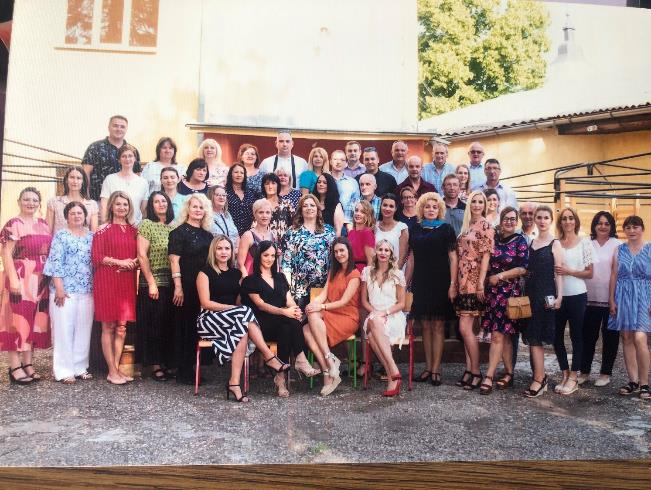                                                       Kолектив ОШ „Војвода Степа“ 2.2. Извештај о реализацији плана унапређивања материјално-техничких услова                        У току прошле школске године на унапређењу материјално-техничких услова урађено следеће:Набавка бројних наставних средставаМТС донација рачунарског кабинета чиме смо у школи обезбедили два информатичка кабинета 2.3. Извештај о стручном усавршавању запослених Годишњим планом рада школе предвиђене су активности на овом плану.  На првој седници Наставничког већа одређене су приоритетне области стручног усавршавања и на основу анализе потреба стручних већа одабрани су семинари. Утврђене потребе прослеђене су Центру за стручно усавршавање у Шапцу ради прављења плана семинара за школску 2020/2021. годину.За усавршавање ван установе укупан број сати  за школску 2020-2021. годину износи  1.415,5.Гледајући по стручним већима број бодова стручног усавршавања је следећи:Гледајући по компетенцијама на нивоу школе запослени су највише усавршавали К2 компетенцију –  982.5   бода. Напомињемо да у оквиру пуног радног времена наставници и стручни сарадници имају обавезу да остваре 64 сата раличитих облика стручног усавршавања и то:44 сата стручног усавршавања у установи20 сати похађања одобрених програма стручног усавршавањаУ оквиру тзв. интерног стручног усавршавања ситуација је следећа:-    Поднети су извештаји са одржаних семинара -    Координатори стручних већа су поднели извештаје о стручном усавршавању-    Због тренутне епидемиолошке ситуације нису одржани угледни часови-  Анализирајући педагошко-инструктивни рад наставника током трајања наставе на  даљину, евидентан је и приметан рад и труд свих наставника. Прегледани су часови код свих наставника током трајања онлајн наставе. Већина наставника свакодневно поставља материјал, остварује интеракцију, дају редовну и потпуну информацију ученицима, поставља презентације и снимке са You-Tube, линкове за часове на РТС-у.  Код појединих наставника изостаје прилагођавање рада у онлајн окружењу ( изостају презентације, линкови, видео снимци који би олакшали процес учења). Од прегледаних часова посебне похвале за часове : Ане Живановић Вуковић, М. Теодоровић, Н. Миловановић, Љ. Кандић, Ј. Мишковић, Т. Поповић, Д. Јосиповић, М. Илић, В. Степановић, Б. Иванић.                                           Координатор Тима за професионални развој Марина Мијаиловић                    3. ОРГАНИЗАЦИЈА РАДА ШКОЛЕ И РУКОВОЂЕЊЕ3.1. Извештај о раду директора школе      Извештај о раду директора школе, Добросава Тушановић, налази се у прилогу овог извештаја.3.2. Извештај о раду Школског одбора        У току 2020/2021. године нису одржане све планиране седнице Школског одбора, због епидемије корона     вируса.        Записниси са седница се налазе код секретара школе.3.3. Извештај о раду Савета родитеља        У току 2020/2021. године нису одржане све планиране седнице Савета родитеља, због епидемије корона     вируса.        Записниси са седница се налазе код директора школе.      Септембар 2020.Конституисање Савета родитеља ( избор председника Савета родитеља)Разматрање школских докуменатаУчешће родитеља у побољшању квалитета образовања и васпитањаОсигурање квалитетаМаршруте екскурзија и наставе у природиРазно ( превентивне мере током трајања корона вируса, ужина...)      Децембар 2020.Усвајање записника са претходне седницеАнализа успеха и дисциплине и реализације наставе на даљину Март 2021.Усвајање записника са претходне седницеРеализација пројекта „Обогаћени једносменски рад“      Април 2021.Усвајање записника са претходне седницеОдлука о избору уџбеника за четврти и осми разредИЗВЕШТАЈ  РАДА ПЕДАГОШКОГ КОЛЕГИЈУМАПедагошки колегијум чине председници стручних већа и стручних актива и стручни сарадник, а њиме председава директор школе.Чланови педагошког колегијума: Тушановић Добросав Мијаиловић Веселка Теодоровић Мирјана Мијаиловић Марина Илић Јелена Илић Маја Ђаковић Наташа Мирковић Драгоја                              3.5. Извештај о раду Наставничког већа     У току школске године одржан је планиран број седница Наставничког већа и реализован утврђени план рада овог стручног органа.      Присуство седницама већа је задовољавајуће. Најважнија питања разматрана на седницама Наставничког већа била су:         -    самовредновање и вредновање рада школе,-    опремљеност ученика уџбеницима, приручницима, прибором и опремом,         -    утврђивање програма  и начина обележавање Дана школе и значајнијих датума-    стручно усавршавање наставника -    анализа реализације онлајн наставе-    прилагођеност ученика 1 и 5 разреда -    анализа успеха и дисциплине ученика на класификационим периодима-    анализа успеха ученика на такмичењима        -    организовање ученичких екскурзија и наставе у природи-    сарадња са родитељима-    социјална структура ученика-    додела награда најуспешнијим ученицима и наставницима-    измене наставног плана и програма за четврти и осми разред                          3.6.  Извештај о раду одељењских старешинаНа почетку школске године све одељењске старешине донеле су планове рада на годишњем и месечним нивоима. Основни садржаји рада одељењских старешина били су:рад са одељењским заједницама ученика на остваривању програма и плана одељењских заједница, рад са родитељима ученика,обезбеђење уџбеника и прибора за рад,настава на даљинуприлагођавање онлајн наставе  за ученике који раде по ИОП-услање штампаног материјала ученицима који немају могућност да прате онлајн наставупитање социјалне структуре у оквиру  одељења, реализација програма слободних активности,решавање проблема везаних за успех и дисциплину,упознавање ученика са методама и техникама успешног учења и помоћ у рационалнијем организовању слободног времена,спровођење хуманитарних акција,културне и јавне активности.Извештај о раду одељењских већаОдељењско веће предметне наставе је остварило све предвиђене активности. На састанцима се бавило следећим питањима: -Анализа успеха и дисциплине ученика-Усвајање нацрта плана и програма-Настава на даљину- Усвајање програма рада Одељењског већа за шк. 2020/21.годину и избор руководиоца актива -Усвајање планова рада наставних и ваннаставних активности, договор око оперативних планова, организација рада -Договор о равномерној оптерећености ученика писменим задацима и вежбама (план писмених -   провера знања), иницијалном тестирању-Реализација плана и програма, оперативно планирање, уочени (евентуални) проблеми у реализацији наставних садржаја- Адаптација ученика петог разреда -Идентификовање деце са посебним потребама и формирање комисије за израду ИОП-а- Стручно усавршавање -Вођење педагошке документације (портфолио, оперативни планови, припреме) и друга питања.                                                      3.8.   Извештај о раду стручних већа	По Годишњем плану рада школе предвиђена су минимум по четири састанка стручних већа на годишњем нивоу. У школи су функционисала следећа стручна већа: Стручно веће учитеља првог, другог, трећег и четвртог разреда, стручно веће  друштвених наука, стручно веће наставника „уметности и вештина“, стручно веће природних и техничких наука, стручно веће „Језик, књижевност и комуникација“. Сва стручна већа су реализовала предвиђени план рада, а бавили су се и текућим питањима. 	На нивоу свих стручних већа разговарало се  о следећим садржајима: наставни план и програм, посебно за први и пети разред, ваннаставне активности, корелација и тематско планирање, такмичења, планирање и реализација наставе на даљину, припремна настава, набавка наставних средстава, избор уџбеника за четврти и осми разред, екскурзије, посете и излети, стручно усавршавање, идентификација ученика са сметњама у развоју, индивидуализација наставе, анализа успеха и дисциплине ученика на класификационим периодима и друга питања у зависности од специфичности стручног већа.	Велики део стручног усавршавања у установи реализовао се на састанцима стручних већа.	Руководиоци стручних већа водили су редовно записнике са сваког састанка. Записници се чувају код педагога.                                 Извештај о раду стручног већа друштвених наукаИвица ВујиновићНастава географије се током онлајн наставе одвијала у одличној атмосфери узмаксималну активност ученика .Настава извођена преко Гугл учионице , стрима и Гуглмеет, а уз бројне презентације наставника. Такмичења из географије су отказана збогпандемије.  Деца, а и наставник, су се ипак обрадовали повратку у клупе и живој речи.Тања Поповић- Друго полугодиште шк. 2020/21 год. почело је као и прво, у измењеном, ванредном режиму рада због новонастале ситуације. Ученици су долазили подељени у А и Б групе и смењивали се по данима.- Ученици који су на захтев родитеља на онлајн настави били су: Лука и Петар Николић.- Такмичења из географије која су требала бити одржана отказана су после иницијативе наставника географије, а коначном одлуком Српског географског друштва.- Од 15.3. поново смо прешли на онлајн наставу одлуком Владе Републике Србије, а извођена је у Гугл учионици, преко Гугл мит часова .Ученици нису показали ангажованост за овај вид наставе ,о чему сам уредно водила евиденцију и обавештавала од.старешине. Свим ученицима који нису имали никакве техничке могућности за праћење наставе, редовно сам слала штампани материјал њиховим од.старешинама за даље прослеђивање.То су били следећи ученици: Драгица Матић, Марија Тодоровћ и Данило Ристић 7/2; Дејан Димитријевић и Марија Стевановић 8/2; Од 4.4 2021. године на захтев родитеља слала сам и за Петра Николић 7/1 и Немању Вујанић 8/2 .Ови ученици нису одговарали на постављене захтеве, нису ни дошли у школу на заказани термин, тако да повратну информацију нисам имала. -Тромесечје је било 31.3.2021. године. Слабих оцена из географије није било, али неоцењених ученика јесте због немогућности остваривања контакта са њима: Дејан Д. 8/2, Марија Т. и Драгица М. 7/2. Од.старешине су упознате са овим проблемом, као и управа школе.- На пробном завршном испиту била сам прегледач тестова ученика 8. разреда.- Присуствовала са на два семинара у ЦСУ 22.5 .и 12.6.2021. године. Одслушала сам неколико вебинара у току овог полугодишта.- На крају школске године слабих оцена из  географије није било, али је било неоцењених ученика, због непохађања часова географије и целокупне наставе.- Дејан Димитријевић 8/2 дата му је ванредна могућност доласка 3.6.2021. године на којој се није појавио, а одлуком Већа упућен је на разредни испит 14.6.2021. године, коме није приступио.-Ученице Марија Тодоровић и Драгица Матић 7/2,упућене су на разредни испит 17.6.2021. године коме нису приступиле.-Припремна настава за ученике 8 разреда из географије редовно је одржавана преко Гугл мит часова и уживо у школи, у зависности од могућности извођења.-Ангажована сам као прегледач на завршном испиту 25.6.2021. године.Јелена ИлићДруго полугодиште шк. 2020/21. год. почело је као и прво, у измењеном, ванредном режиму рада због новонастале ситуације. Ученици су долазили подељени у А и Б групе и смењивали се по данима.-Ученици који су на захтев родитеља на онлајн настави били су: Лука , Петар Николић и Стефан Николић. Такмичење из историје одржано  26. фебруара 2021. године. На такмичење је изашла Сања Костић. Од 30 максималних бодова, узела је 17,5. Међутим, из личних разлога није могла да изађе на општинско такмичење.-Од 15.3 .поново смо прешли на онлајн наставу одлуком Владе Републике Србије, а извођена је у Гугл учионици ,преко Гугл мит часова .Свим ученицима који нису имали никакве техничке могућности за праћење наставе, редовно сам слала штампани материјал њиховим од.старешинама за даље прослеђивање.На пробном завршном испиту била сам прегледач тестова ученика 8 разреда.Присуствовала сам на два семинара. Један семинар је одржан у просторијама ЦСУ.На крају школске године није било недовољних оцена.                                                                                           Координатор стручног већа Јелена Илић                    ИЗВЕШТАЈ СТРУЧНОГ ВЕЋА наставника „уметности и вештина“Чланови стручног већа:1. Дејан Јосиповић2. Никола Младеновић3. Јелена Срећковић Поповић4. Маја ИлићНа нивоу актива чланови су реализовали део активности који је предвиђен у складу са тренутном епидемиолошком ситуацијом. Поједине активности нису могле да се одрже због одређених мера које су прописане.Маја Илић, Јелена С. Поповић ( наставници физичког и здравственог васпитања ) у првом полугодишту реализовале су такмичење у оквиру Дечије недеље (скоку удаљ за ученике 7. и 8. разреда и трчање 30м за ученике 5. и 6. разреда). Турнир између две ватре за млађе разреде није могао да се одржи због тренутне епидемилошке ситуације, самим тим и због мера које су прописане у школи.  За друго полугодиште биле су предвиђене следеће активности: полигон 1. и 2. разред (април), турнир у малом фудбалу (април/мај), одбојка 7. и 8. разред (април/мај), стони тенис 5. и 6. разред (април), турнир у малом фудбалу између ученика и наставника (мај), рукометна секција (ученици од 5. до 8. разреда). Због мера које су и у другом полугодишту биле на снази проузроковане Ковидом 19, ове активности нису могле да се одрже. Рукометна секција коју води наставница Маја Илић одвијала се преко Гугл учионице.Дејан Јосиповић (наставник музичке културе), планирао је да реализује следеће културне манифестације: Св. Сава, Дан школе, фестивал "Руже Липолиста", Такмичење "Ја имам таленат", "Хор и оркестар" (уценици 6.разреда). Због мера које су прописане током целе школске године, манифестације нису  могле да се одрже.Никола Младеновић (наставник ликовне културе) Група за културну делатност у име предмета ликовне културе имала је пригодне активности али морамо рећи ограничене захтевима Ковида 19 и онлајн наставе. За дан школске славе „Свети Сава“ ученици су сликали и цртали пригодне радове са портретима, фрескама Светог Саве и мотивима манастира из епохе Немањића. Њих смо изложили на школским ученичким паноима. Потом пред пролећни распуст изложили смо ученичке радове са мотивима Васкршњих празника под слоганом „Христос воскресе“. Ученици осмог разреда у току рада наставне теме „Фантастика“ имали су у току тих часова представљање живота и стваралаштва сликара Милића од Мачве. Могли су интерактивно да погледају и анализирају неке од најпознатијих слика овог аутора. Неки од ученика учествовали су на дечјој ликовној колонији у манастиру Петковица од 01 - 11.06. Међу њима са својим ликовним радом се истакла ученица Александра Вуковић из одељења 7/2.                                                                                          Координатор стручног већа Маја Илић                                 Извештај о раду стручног већа природних и техничких наукаНастава је у потпуности реализована по предвиђеном плану и програму.С обзиром на ванредне околности наставници су показали толеранцију, ученицима који нису имали техничке могућности да се укључе на Гугл учионицу, писменим путем су слали материјал за рад.Када је у питању стручно усавршавање представника стручног већа, наставници су присуствовали следећим семинарима:Љиљана Кандић „Мобилни свет наставе“ и била ангажована на прегледању тестова из биологије на завршном испиту.Милош Стојићевић „Дигитална учионица“ и „Дигитална писменост и програмирање“.Јелена Мишковић „ Социјална компетентност као претпоставка успешне социјализације ученика“ и била ангажована на прегледању тестова из биологије на завршном испиту.Ненад Миловановић „Дигитална учионица“, „ Дигитална писмненост и програмирање“ и био ангажован на прегледању тестова на завршном испиту из математике.Драгоја Мирковић је био на боловању пар месеци, тако да је био ангажован само на прегледању тестова из математике на завршном испиту. Воја Степановић „Дигитална учионица“, „Дигитална настава“ и био ангажован на прегледању тестова из хемије на завршном испиту.Бојана Иванић је била ангажована на прегледању тестова из физике на завршном испиту.                                                                                                        Координатор стручног већа Драгоја Мирковић                     ИЗВЕШТАЈ СТРУЧНОГ  ВЕЋА ЗА  РАЗРЕДНУ  НАСТАВУСтручно веће за разредну наставу за 2020/2021. годину чине наставници који изводе наставу у првом циклусу образовања.Координатори стручног већа по разредима су:I разред: Рада ПетровићII разред: Снежана ГорданићIII разред: Биљана СтанковићIV разред:  Јасна СавићКоординатор за млађе разреде: Јасна СавићПЛАН РАДА СТРУЧНОГ ВЕЋА ЗА РАЗРЕДНУ НАСТАВУ                              3.9.     Извештај о раду стручних актива                               ИЗВЕШТАЈ  СТРУЧНОГ АКТИВ ЗА РАЗВОЈ ШКОЛСКОГ ПРОГРАМАСтручни актив за развој школског програма чине представници наставника и стручних сарадника:Савић ЈаснаСтаменић ЗорицаСтанковић БудинкаТеодоровић МирјанаМијаиловић МаринаЂаковић НаташаКандић ЉиљанаМијаиловић Веселка      Координатор : Теодоровић МирјанаТоком ове школске године, чланови стручог актива су пратили реализацију школског програма , у складу са својим задужењем. Иако је настава у неколико наврата , за ученике од 5-8. разреда реализована на даљину, програм је испраћен у складу са предвиђеним планом. Пошто су обуке за извођење наставе у четвртом, односно осмом разреду, завршене, чланови стручног актива ће приступити изради Анекса школског програма. Програм ће бити представљен Наставничком већу у августу 2021.                                                          Координатор Стручног актива за развој школског програма М. Теодоровић                                         ИЗВЕШТАЈ  СТРУЧНОГ АКТИВА ЗА РАЗВОЈНО ПЛАНИРАЊЕСтручни актив за Развојно планирање  констатовао следеће:школска документа су међусобно усклађена ( Годишњи план рада садржи Акциони план)организован педагошки-инструктивни рад ( прегледени су часови код свих наставника током трајања онлајн наставе)реализована предавања и радионице за превенцију социјално непожељних облика понашања ( презентација о превенцији насиља, радионице у оквиру пројекта „Обогаћени једносменски рад“)организација разноврсних  ваннаставне активности ( радионице у оквиру пројекта „Обогаћени једносменски рад“, Дечја недеља, Европски дан језика,  Дан школе, рад драмске секције у складу са епидемиолошком ситуацијом)прилагођен образовно-васпитни рад ученицима из осетљивих група ( индивидуализовани рад, урађени ИОП планови  и праћена реализација, током трајања онлајн наставе слат штампани материјал)укључивање родитеља у рад школе ( Савет родитеља, Дан  прослава Светог Саве, облежавање мале матуре, анкетирање родитеља о степену задовољства сарадњом са школом и о начину реализације онлајн наставе)укључивање локалне заједнице у рад школе (  представници МЗ и црквеног одбора присуствовали приредби поводом Светог Сава)медијска промоција школе ( редовно ажурирање сајта  школе)обезбеђивање задовољавајућег нивоа безбедности учешће школе у оквиру Фестивала ружа ( није реализовно због епидемије)умрежавање са другим школама континуирано стручно усавршавање ( укупан број сати стручног усавршавања 1.415.5)                                    Координатор Стручног актива за развојно планирање Марина Мијаиловић3.10.     Извештај о раду тимова                          ИЗВЕШТАЈ  СТРУЧНОГ ТИМ ЗА ИНКЛУЗИВНО ОБРАЗОВАЊЕЧланови тима:Поповић ТањаМијаиловић ВеселкаСтаменић ЗорицаТодоровић КатаринаСтанковић БудинкаЖивановић ЈеленаМијаиловић МаринаПредседник: Тушановић ДобросавИЗВЕШТАЈ ТИМА ЗА СОЦИЈАЛНО-ЕКОНОМСКА ПИТАЊА УЧЕНИКА И  САРАДЊУ СА  ЦРВЕНИМ КРСТОМЧланови тима:Башић Сенка (координатор тима)Јелена ИлићДрагоја МирковићВеселка МијаиловићАнкица Жутић	Наша школа остварује адекватну сарадњу са институцијама као што су Центар за социјални рад, Хумано срце и Црвени крст, а у циљу остваривања права детета и помоћи социјално- економски угроженим ученицима. 	План школе односи се на утврђивање броја социјално- економске структуре ученика и њихових потреба, разговор са породицом и ученицима и проналажење начина да се пружи помоћ ученицима којима је то потребно. 	План рада обухвата активности које ће се спроводити на нивоу школе или у сарадњи са поменутим институцијама. Циљеви овог програма обухватају, не само пружање помоћи социјално- угроженој деци, већ и мотивацију и подизање свести о једнакости и хуманости. Наш задатак је промоција безбедног и здравог живота младих, стварање услова за одговорније понашање младих према својим друговима, околини и здрављу. Такође, спречавање насиља над децом, међу вршњацима и у породици. 	Тим ће водити записник о реализацији и евалуацији одржаних активности и њиховом успеху. Записник ће се налазити у педагошкој евиденцији.                                                                                 Координатор  Тима Сенка Башић                     ИЗВЕШТАЈ ТИМА ЗА ПРОФЕСИОНАЛНУ ОРИЈЕНТАЦИЈУЧланови тима:Јелена МишковићДалиборка БожићМилош СтојићевићНенад Миловановић      Због епидемиолошке ситуације, није реализовна посета ученика средњим школама  и другим установама. Представници средњих школа, доставили су педагогу и одељењским старешинама електронски материјал и на тај начин омогућено је ученицима да се информишу о образовним профилима и смеровима средњих школа и сазнају више о занимањима која их интересују.Сарадња родитеља и одељењских старешина и њихово оспособљавање за пружање помоћи деци при одабиру будућег занимања је реализована. Спроведено је тестирање професионалних интересовања и услова за правилан избор средње школе ученика од стране педагога.                                                                                  Координатор Тима Јелена Мишковић                                                   ИЗВЕШТАЈ ТИМА ЗА МЕДИЈСКУ ПРОМОЦИЈУЧланови тима:1. Милош Стојићевић2.  Ана Живановић Вуковић3. Далиборка Божић4.  Јасна СавићТим је у школској 2020/2021. није  успео да реализује све што је било предвиђено  Годишњим планом рада. Школа има сајт едукативног и информативног садржаја, који се налази на адреси osvslipolist.edu.rs. Стално се обогаћује новим садржајем и проширује.Школа је успоставила  добру сарадњу са електронским и писаним медијима ( ТВ АС, Радио Цер,ТВ Шабац, часописима...)  Планиране активности у оквиру „Фестивал ружа“ нису реализоване због епидемије корона-вируса.Надамо се да ће следећа школска година бити реализована на уобичајени начин и да ће школа моћи, као претходних школских година,  да  ради на адекватној промоцији.                                                                                  Кординатор Тима Милош Стојићевић                   РЕАЛИЗАЦИЈА ГОДИШЊЕГ ПЛАНА РАДА ТИМА             ЗА ЗАШТИТУ ЖИВОТНЕ СРЕДИНЕЧланови тима:Љиљана АндрићЈасмина АнтонићВоја СтепановићЉиљана КандићКатарина ТодоровићСенка БашићТим је у школској 2020/2021. није  успео да реализује све што је било предвиђено  Годишњим планом рада.                                                                                             Координатор Тима Љиљана Андрић                     ИЗВЕШТАЈ О РАДУ ТИМА ЗА КУЛТУРНО-ЈАВНУ ДЕЛАТНОСТ ШКОЛЕГодишњим планом рада Тима предвиђене су следеће активности:            1. Пријем првака и петака (септембар 2020)2. Учешће на Чивијашком карневалу (септембар 2020)3. Обележавање Европског дана језика (септембар 2020)4. Обележавање Дечје недеље (октобар 2020)5. Посета културној установи града (новембар 2020)6. Организовање новогодишње журке (децембар 2020)7. Обележавање Савиндана (јануар 2021)7. Обележавање „Степиних дана“ (март 2021)8. Учешће на Смотри рецитатора (март 2021)9. Активности поводом ускршњих празника (април 2021)10. Прослава мале матуре и завршна прослава поводом завршетка четвртог разреда (мај/јун 2021)11. Фестивал ружа (јун 2021)12. Додела диплома и награда најбољим ученицима (јун 2021)1. 31. 08, односно 01. 09. 2020. прваке и петаке свечано су дочекали директор, учитељи и наставници и пожелели им добродошлицу.2.  Због актуелне епидемиолошке ситуације наставнице страних језика ове године су Европски дан језика обележиле у оквиру редовних и часова секција.3. Дечја недеља, која је ове године трајала од 05. до 11. октобра, обележена је у школи бројним активностима. Ученица Александра Вуковић приказала је своје умеће свирања гитаре, Тамара Чачић своје литерарно умеће описивањем Србије, док је Марина Маринковић, представница Ученичког парламента, говорила о томе зашто је важно причати о проблемима.     Ученица наше школе Дуња Бркић освојила је једну од награда на литерарном конкурсу „Зашто волим Србију?“, који је организован уз подршку Министарства за рад, и Министарства просвете. Додела награда је уприличена у Палати Србија, а церемонији је присуствовао и председник.Активни су били и ученици из наших издвојених одељења у Белој Реци, Дуваништу и Слепчевићу.4. Ове школске године је школска слава обележена доста скромније, у просторијама школе. Церемонији ломљења колача присуствовали су свештеници, представници локалне самоуправе, школе, али и представник Ученичког парламента – Марина Маринковић, која је присутнима прочитала свој изузетни литерарни рад посвећен Светом Сави.5. «Степини дани» обележени су ове године онлајн, у периоду од 15. до 19. марта. На нивоу одељењских заједница ученици су својим разредним старешинама прослеђивали своје литерарне радове, цртеже, али и све оно занимљиво и значајно што су на интернету могли да нађу о војводи Степи.6.  У просторијама школе 01. јула 2021. организована је прослава мале матуре за ученике осмог разреда, док су четвртаци имали завршну прославу поводом завршетка четвртог разреда 2. јула. Прославе су изведене у организацији ученика и њихових родитеља, уз присуство учитеља и наставника.7. 28. јуна у школском дворишту, поред сведочанстава, одељењске старешине су доделиле и награде најбољим ученицима школе.Активности предвиђене Годишњим планом рада Тима за школску 2020/2021. годину нису у потпуности спроведене због актуелне епидемиолошке ситуације. 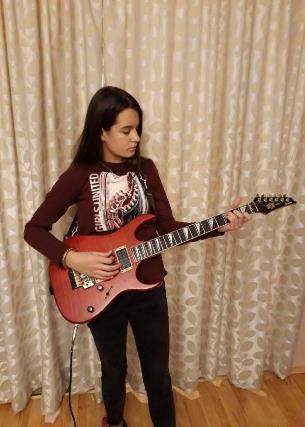 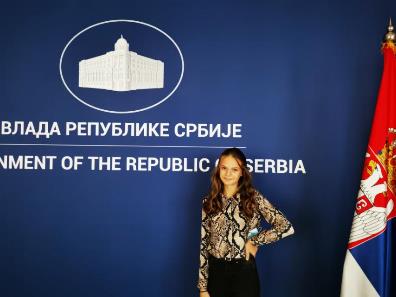                                                                                                             Извештај поднела:                                                                                                        Ана Живановић Вуковић,                                                                                                               координатор Тима                    ИЗВЕШТАЈ О РАДУ ТИМА ЗА СПОРТСКО-РЕКРЕАТИВНУ ДЕЛАТНОСТБрој реализованих активности током школске године, био је у складу са епидемиолошком ситуацијом у земљи.Током првог полугодишта, ученици другог циклуса основног образовања, надметали су се у индивидуалним дисциплинама, при чему су се ученици петог и шестог разреда такмичили у трчању на 30 метара, док су се ученици седмог и осмог разреда такмичили у скоку у даљ из залета.Услед пандемије изазване COVID-19, планирана окружна и међуокружна такмичења из атлетике,  у марту 2021. године, нису одржана.Током априла и маја, планирано је да се ученици 1. и 2. разреда надмећу у савлађивању полигона, а ученици 3. и 4. разреда  између две ватре. Ученици старијих разреда су требали да се такмиче у малом фудбалу, одбојци и стоном тенису, али ни ове активности нису реализовале, због епидемиолошке ситуације.                                                                    Координатор Тима Ненад МиловановићТим за међупредметне компетенције и предузетништвоЧланови тима:Наташа Ђаковић – наставница енглескогЈасмина Антонић- учитељицаВоја Степановић – наставник хемијеВеселка Мијаиловић – учитељицаЈелена Илић – наставница историје и координаторМеђупредметне компетенције су комбинација интегрисаних знања, вештина и ставова који су потребни свакој особи за лично испуњење и развој , друштвено укључивање и запошљавање - ПРИПРЕМА ЗА ЖИВОТ. Опште међупредметне компетенције заснивају се на кључним компетенцијама, развијају се кроз наставу свих предмета, применљиве су у различитим ситуацијама и контекстима при решавању различитих проблема и задатака, неопходне су у свим ученицима за лично остварење и развој, као и укључивање у друштвене токове и запошљавање и чине основу за целоживотно учење. Оријентација ка општим и међупредметним компетенцијама доприноси динамичнијем и ангажованијем комбиновању знања, вештина и ставова значајних за различите реалне контексте који захтевају њихову функционалну примену. То се постиже сарадњом и координацијом активности више наставника, тј. предмета, и иновирањем начина рада на часу. У односу на предметне компетенције, међупредметне компетенције представљају корак више у разумевању градива и примени наученог, а одговорност за њихово развијање носе сви наставници и школски предмети. Због тога развијање општих и међупредметних компетенција захтева заједничко планирање на нивоу школских тимова, примену интерактивних и активних облика учења, као и већу аутономију школе и наставника у реализацији образовних исхода.ПЛАН РАДА ТИМА ЗА МЕЂУПРЕДМЕТНЕ КОМПЕТЕНЦИЈЕ и РАЗВОЈ ПРЕДУЗЕТНИШТВАНапомена: План није реализован у потпуности због ванредног стања.Најзаступљеније међупредметне компетенције у току школске 2020/2021. године:Координатор Тима:                                                                                                                                                                           Јелена Илић                             4.   Настава и учење         4.1.    Наставни план и програм и њихова реализацијаРеализација планираног фонда часова одвијала се нормално уз одређене тешкоће везане за актуелну епидемиолошку ситацију. Број наставних дана у свим разредима реализован је у складу са календаром образовно-васпитног рада. Планирани фонд наставних часова реализован је у оквиру два полугодишта.         Допунска и додатна настава организована је из следећих области: Млађи разреди допунска настава – математика, српски језикдодатна настава -   математикаСтарији разреди       –  допунска настава –  српски језик, енглески језик,  француски језик,                                                   математика, физика, географија, историја      -   додатна настава –    српски језик, математика, енглески језик, француски језик,                                 хемија,  физика, биологија, географија и историје   Када пратимо ефекте допунског и додатног рада можемо истаћи да су и један и други облик рада веома ефикасни и сврсисходни и омогућавају појачан индивидуализован приступ ученицима. За реализацију допунског рада везане су одређене тешкоће: често одсуство ђака путника, недовољно ангажовање ученика, њихово избегавање обавеза. Ефекти допунског рада су евидентни код ученика који активно и доследно испуњавају захтеве наставника.         На плану унапређивања васпитно-образовног рада учињено је следеће:наставници су укључени у рад постојећих матичних удружења на нивоу општине и у рад  стручних актива у школи;већина  радника школе учествовала је на разним семинарима за стручно усавршавање;од издавача уџбеника добијени су бројни приручници за учитеље и наставнике, за које је исказано велико интересовање.-   Наставници код којих су у претходном периоду примећене мањкавости у процесу планирања и припремања укључени су у рад својих стручних актива и указано им је на различите могућности унапређивања рада у поменутој области. Перманентно је подстицан рад у оквиру актива, како би се подстакла размена искустава у области планирања и припремања. У циљу додатног оснаживања наставници и учитељи су се стручно усавршавали.Педагошко- инструктивни радЗа ученике у другом циклусу, од 30. новембра до 18. децембра 2020. године, као и од 15. марта 2021. до 16. априла 2021. године, образовно-васпитни рад се остваривао путем наставе на даљину, уз коришћење платформе Google G Suite for Education и путем Јавног медијског сервиса Србије. Google учионице су формиране за сва одељења од 5. до 8. разреда, као и за све предмете од 5. до 8. разреда. Скоро сви ученици су током трајања наставе на даљину укључени у Google учионице ( 95% ученика од петог до осмог разреда). Одређени број ученика током трајања наставе на даљину није се активно укључивао. Ученицима који немају техничке могућности да прате наставу, материјал за рад смо писменим путем слали на адресу становања.Анализирајући педагошко-инструктивни рад наставника током трајања наставе на даљину, евидентан је и приметан рад, и труд свих наставника. Прегледана су часови свих наставника током  трајања онлајн наставе. Већина наставника свакодневно поставља материјал, остварује интеракцију, дају редовну и потпуну информацију ученицима, поставља презентације и снимке са You-Tube, линкове за часове на РТС-у.  Код појединих наставника изостаје прилагођавање рада у онлајн окружењу ( изостају презентације, линкови, видео снимци који би олакшали процес учења). Од прегледаних часова посебне похвале за часове : Ане Живановић Вуковић, М. Теодоровић, Н. Миловановић, М. Радојевић, Љ. Кандић, Ј. Мишковић, Т. Поповић, Д. Јосиповић, М. Илић, В. Степановић, Б. Иванић. С обзиром на тренутну епидемилошку ситуацију и нову организацију рада  школе, спровели смо анкетирање свих интересних група у процесу реализације наставе ( родитељи – ученици – наставници). Резултати анкетирања наставника94.7 % анкетираних наставника истиче да је оперативни план наставе урадио у складу са планом реализације наставе препоручнеим од ЗУОВ-а који представаља основу за планирање, организацију и реализацију наставе. 100% анкетирних наставника наводи да редовно води евиденцију наставних часова у ЕС- дневнику, а 89.5% да је евдиденција наставних часова у складу са оперативним планом.Наставни час се реализије коришћењем платформе: Google Meet  36.8 %Google Classroom  36.8 %Остало 42.1  %Поред платформи за учење, наставници користе и следеће додатне канале комуникације:Вибер 94.7 %Мејл 68.4 %СМС 31.6 %Телефонски разговори 26.3 %Остало 10.5 %Додатни алати који се користе у настави:Бесплатни ресурси ( слике, видео, музика)  73.7 %Презентације, креирање и обрада видеа 63.2 % Алати  за интеракцију / квиз/ упитници/ тестови 42.1%Алати за сарадњу и дељење 5.3%Системи за управљање учењем  5.3%Као тешкоће са којима се суочавају, при реализацији наставе, наставници наводе:Недовољна укљученост ученика 52.6 %Вредновање знања, оцењивање 52.6 %Провере знања 36.8 %Интеракција са ученицима 31.6 %Недостатак потребних техничких уређаја  26.3 %Науслаглашен распоред часова 26.3 %Недостатак дигиталних компетенција ученика 26.3 % Евидентирање одсутних 26.3 %Није добар приступ интернету 21.1 %Недостатак времена 15.8 %Недостатак сопствних дигиталних компетенција 10.5 %Непоштовање распореда часова ( 5.3 %)Недостатак јасних смерница, инструкција и одговара ( 5.3% )Као вид најпотребније подршке наставници наводе: Технички уређаји    26.3%Дигиталне обуке      26.3%Јасне инструкције у вези планирања, програмирања и оцењивања  26.3%Разумевање и подршка у кризним ситуацијама     26.3%Саветодавна подршка у сегменту наставе и сарадње са ученицима   26.3%15.8  % анкетираних наставника успева да искорити ТВ час и интегрише у наставни процес,  57. 9 % понекад,  а 26.3 % да не успева уопште. За ученике који раде по ИОП-у или из других разлога нису укључени у доминати вид наставе 94.7 % анкетираних наставника наводи да доставља штампани материјал, а исти проценат наставниа наводи да ученицима даје довољне рокове за израду домаћих задатака..         4.3.  Припремна настава	Организована је припремна настава за ученике VIII разреда из српског језика и математике, као и осталих предмета који су обухваћени завршним испитом. Због лоших резултата на квалификационим испитима, акционим планом самовредновања је предвиђено да се и ове школске године, као и претходне,  интензивира рад на часовима припремне наставе. Тако су наставници који предају српски језик и математику у осмом разреду држали интензивну припремну наставу. Наставници су у сарадњи са педагогом направили план рада за припремну наставу за све предмете обухваћене на завршном испиту. Због епидемије корона вируса припремна настава је у одређеним периодима реализована онлајн.  Резутати завршног испита су задовољавајући, бољи су него прошле године, тако да можемо констатовати да је припремна настава  успешно реализована. За ученике који су упућени на полагање разредних организована је припремна настава.Извештај о реализацији ваннаставних  активности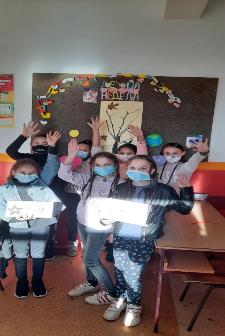 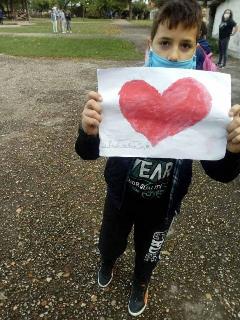 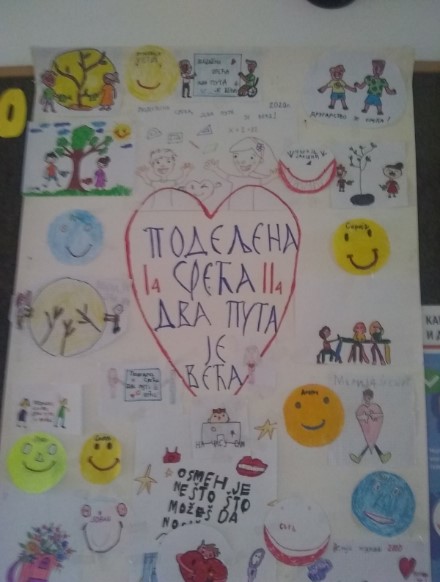                                     ИО Слепчевић 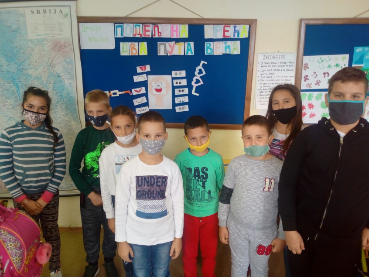 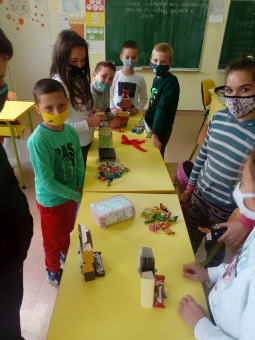                                        ИО ДуваништеИзвештај о реализацији плана културних активности                                              Свети СаваНа другачији начин од уобичајеног, 27. јануара 2021. године, у нашој школи обележена је школска слава – Свети Сава. 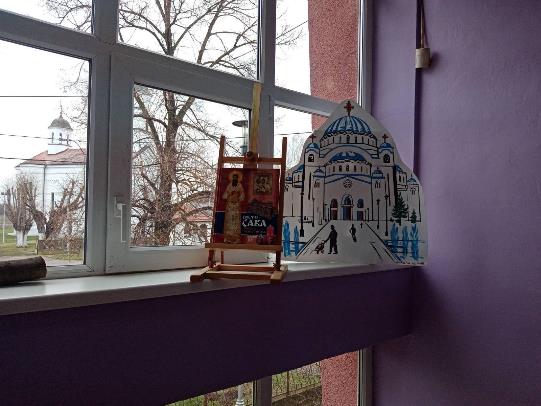 У доста мирнијој атмосфери приступило се ломљењу славског колача. 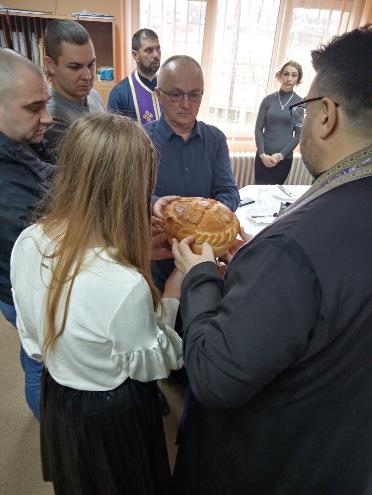 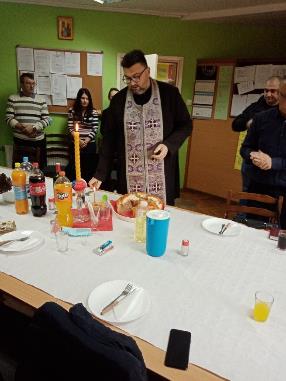 Диван текст наше ученице и председнице Ученичког парламената, Марине Маринковић, погодио је тачно у срж ситуације која нас је задесила и зауставила лепе обичаје које смо до сада неговали. 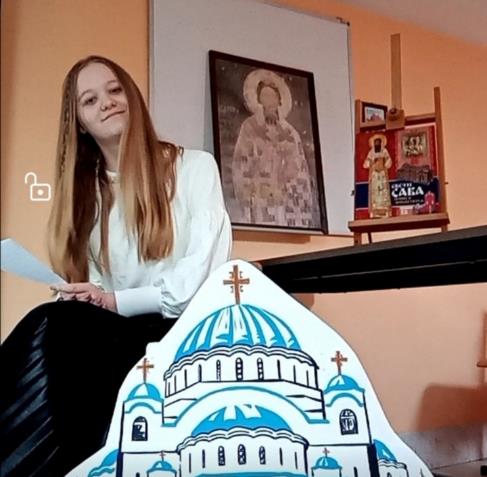 Можда се ово дешава са разлогом, да нас подсети које су то праве вредности – здравље, брижност и љубав једних према другима. „ Да се српски језик шири,Да се брат са братом мири,Да се слава српска слава!То нам жели Свети Сава.“Извештај о реализованим екскурзијама ученика    Планиране екскурзије нису реализоване током ове школске године због епидемије корона-вируса.                               5.   Образовна постигнућа ученика  5.1.   Успех ученика на крају школске године        На крају наставног периода  позитиван успех је постигао 258  ученик и  27.  ученик  I  разреда  оцењено  описно,  негативан успех има 9 ученика ( 6 ученика упућено на полагање поправних испита  и 3 ученика старијих разреда који понављају). Ученици који су упућени на полагање поправних испита су током месеца августа положили испите.Неоцењена су  3 ученика ( нису се појавили током целе школске године). 100  ученика има одличан успех (45 ученика са свим петицама), 81  врло добар, 69 добар, 8  довољан.Успех ученика у јунуУспех ученика након полагања поправних испитаРезултати завршног испитаУ нашој школи завршни испит полагало је 30 ученика осмог разреда ( 2 ученик по ИОП-1), a два ученика нису приступили полагању завршног испита.Испит из српског језика ученици су полагали 23. јуна 2021. године,  математике 24. јуна, а комбиновани тест 25. јуна.Реализација испита протекла је регуларно, без примедби дежурних наставника и супервизора.Просечан број бодова остварен на тесту из српског језика је 11.95 ( прошле године на завршном просечан број бодова је био 8.21).Просечан број бодова остварен на тесту из математике је 10.18 ( прошле године на завршном просечан број бодова је био 8.77).Просечан број бодова на комбинованом тесту је 12.75  ( прошле године просечан број бодова је био 11.91).Просечан број бодова по предметима приказан је у следећој табели.У табелама које следе приказано је постигнуће ученика на тесту у односу на оцене које су имали на крају осмог разреда.       5.3.  Такмичења ученикаНа нивоу школе су одржана сва планирана такмичења у складу са календаром такмичења и смотри ученика (детаљни извештаји налазе се код педагога и на огласној табли школе).Имајући у виду сложену епидемиолошку ситуацију и специфичне услове рада, многа стручна друштва ( Српско географско друштво, Биолошко) донела су одлуку да се школске 2020/2021. године не организују такмичења. Управа Друштва за српски језик и књижевност донела је одлуку да се према раније усвојеном календару такмичења одрже само за ученике осмог разреда основне школе.Када су у питању резултати општинских такмичења, следећи ученици и наставници су остварили запажене резултате.МатематикаВиктор Златановић  3/4 ( учитељица Јасмина Антонић) – похвалаИва Рувидић 4/1( учитељица Катарина Тодоровић) – похвала и пролаз на Окружни ниво такмичењаРезутати окружних такмичењаМатематикаИва Рувидић  4/1 ( учитељица Катарина Тодоровић) – учешћеПоред наведених такмичења, ученици наше школе традиционално учествују на традиционалном ускршњем литерарном и ликовном конкурсу у организацији липолишке црквене заједнице, на спортским такмичењима, на општинској и окружној Смотри рецитатора, али ове школске године због епидемије корона-вируса нису реализовани.                            6.  Подршка ученицима     6.1.   Извештај о раду педагога школе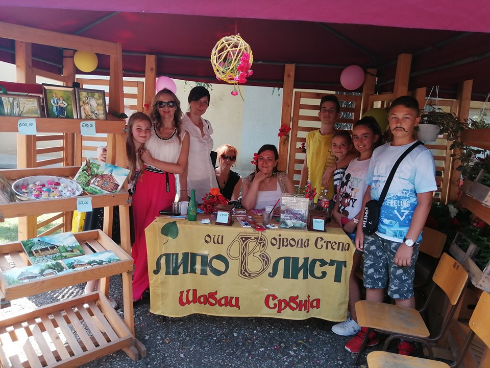        Школски педагог је обавио све активности предвиђене Годишњим планом.       Бавила сам се активностима из области планирања и програмирања, праћења и вредновања образовно васпитног процеса, рада са наставницима, ученицима, родитељима, директором и стручним сарадницима, рада у стручним органима и тимовима, сарадње са надлежним установама и установама из локалне самоуправе и вођења педагошке документације.        У току августа и септембра 2020. године учествовала сам у изради Годишњег плана рада школе и извештаја о раду школе за претходну школску годину, плану раду стручних тимова и већа, планирању наставних и ваннаставних активности. Пратила сам реализацију Школског развојног плана као координатор Стручног актива за развојно планирање.  Бавила сам се и планирањем  сопственог рада – годишњи и месечни планови. Пре почетка школске године, била сам задужена за формирање одељења петог разреда у Матичној школи.Редовно сам сарађивала са колегама, трудила се да им пружим што више подршке и помоћи приликом планирања и организације наставе и ваннаставих активности, нарочито током трајања онлајн наставе. Бавила сам се стручним усавршавањем и у том циљу била сам координатор Тима за професионалини развој. Активно сам учествовала у раду стручних органа и тимова, као и у раду стручних већа. У току претходне школске године остварила сам 59.5 сати стручног усавршавања ван установе ( семинара „ Дигитално компетентан наставник“ „Дигитална наставна средства – корак ка савременој активној настави“ „Ученичке задруге у систему образовања и васпитања – изазови и могућности“ ; стручно саветовање у Врњачкој Бањи) и 55 сати у установи. У оквиру петогодишњег периода имам 147.5  сати стручног усавршавања ван установе и то по компетенцијама : К1- 8  К2 -  91,5  К3 – 30   К4 – 8      Трудила сам се да наставу пратим и кроз аналитичко-истраживачки рада, па сам се тако бавила испитивањем ставова ученика о настави, степену задовољства родитеља сарадњом са школе. Истраживачки рад сам посебно обављала у оквиру Самовредновања рада школе. Редовно сам се трудила да анализирам успех ученика на класификационим периодима и да резултате анализе представим наставницима са циљем проналажења начина и метода за унапређивање ОВР.    Сарађивала сам са институцијама у граду: Црвеним крстом, Центром за социјални рад, Библиотеком, Центром за стручно усавршавање, Хуманим срцем Шабац и другим институцијама током године. Редовно сам сарађивала са стручним сарадницима других школа.     Са свим ученицима који су на крају прошле школске године имали више недовољних оцена, као и са оним које су наставници проценили као проблематичне (проблеми у учењу и понашању) систематски су вођени разговори и предузимане конкретне активности (сарадња са породицом, са одељењским старешинама и предметним наставницима, стручњацима из Развојног саветовалишта и Центра за социјални рад). Ученицима са негативним успехом указано је на методе успешног учења, док је са предметним наставницима направљен план коришћења добрих ученика као ресурса у процесу давања подршке мање успешним ученицима. У сарадњи са Ученичким парламентом учествовала сам у организацији бројних активности. 	Учествовала сам у реализацији и спровођењу завршног испита као координатор школске комисије.	У априлу је обављено испитивање спремности ученика за полазак у I разред тестом ТИП-1 у матичној школи у Липолисту као и у свим издвојеним одељењима.         О својим активности водила сам евиденцију и о већини њих извештавала Наставничко веће.                                                                                 Педагог школе Марина Мијаиловић                               Извештај о раду библиотекара школе          Школска библиотека у Липолисту има преко 16000 књига. Послови које сам обављала, као библиотекар:-  организовала сам упознавање ученика са радом библиотеке (Правила понашања у библиотеци, узимање и враћање књига,чување књига, надокнада оштећене,изгубљене књиге,..)  - радила сам на упознавању са настанком књиге,деловима књига...-	Учлани се и читај – сваки првак члан библиотеке (у  октобру );-	пружала сам  помоћ при избору литературе -	формирала сам  картотеку;-	водила сам  дневну статистику;-	сређивала сам  библиотечку грађу;-	физики сам обрађивала  књиге  /лепила,брисала,.../;-	правила сам месечне статистичке извештаје  о изнајмљеним књигама;-	сарађивала сам  са  директором,наставницима и педагогом школе;-	радила сам на стручном усавршавању -	замењивала сам  одсутне наставнике;-      радила  сам у  тимовима-       присуствовала сам  угледним часовима колега-  набављала сам  за награђене ученике,-  прикупљала сам  књиге које се налазе код ученика и наставника,-  сређивала сам библиотеку / планирање и припрема за реновирање/ и припремање књига за отпис;-  учествовала сам у изради паноа-  договарала сам се са наставницима око избора књига за лектиру и прелога за читање у слободном времену у    ученика;-  радила сам на развијању навика да пажљиво користе и чувају библиотечку грађу;-  промовисала сам библиотеку и  помагала у стварању навике  редовног доласка у  библиотеку и редовног читања;-   сарађивала сам са наставницима и учитељима на промоцији читања;-   сарађивала сам са стручним већима, директором,помоћником и педагогом;- водила сам евиденцију и уписивање новонабављених књига у књигу инвентара за монографске публикације;-  пратила сам стручну , методичку и педагошку литературу;-  радила сам на естетском уређењу библиотеке;-  пружала сам додатну подршку ученицима.                                                                         Библиотекар школе Анкица Жутић                 6.2.  Извештај о раду Ученичког парламентаЗбог епидемиолошке ситуације изазване ковидом-19, у протеклој школској 2020/21.години, Ученички парламент је у складу са прописаним мерама имао сужене могућности за свој рад. Реализоване су две активности, по једна у сваком полугодишту.У првом полугодишту одржна је Дечија недеља у целости под слоганом "Заједно смо јачи".Посебну ангажованост показали су млађи разреди који су са својим учитељицама и другарима из друге групе размењивали поклоне и знаке пажње. Све је забележено фотографијама које су окачене на паноу.Старији ђаци подршку су пружили пишући радове на актуелну тему и на тај начин дали свој допринос и повезиваност са онима од којих смо морали бити на дистанци. Тежину свега осетили смо сви на свој кожи, али ми се чини да су ђаци били највише ускраћени,најмање насмејани или је њихов осмех остао скривен иза тужних и ружних епидемиолошких маски.Друго полугодиштеСавиндан смо се потрудили да донекле обележимо. У ту част, овогодишња председница Парламента Марина Мијаиловић написала дирљив и дубоко искрен литерарни рад. На тај начин спречено је да се поремети дух традиције који смо до сад неговали. Све је забележено и архивирано на сајту школе.Као и сви, тако се и Парламент нада стабилнијој ситуацији наредне школске године,теши нас тренутна оптимистична ситуација која је омогућила матурантима одржавање Матурске вечери у фискултурној сали 01. Јула 2021.године.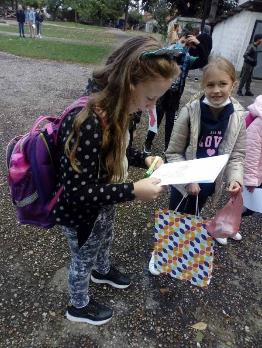 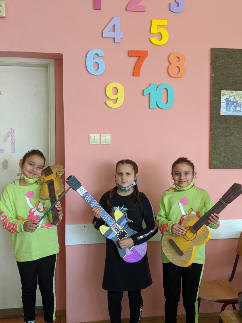 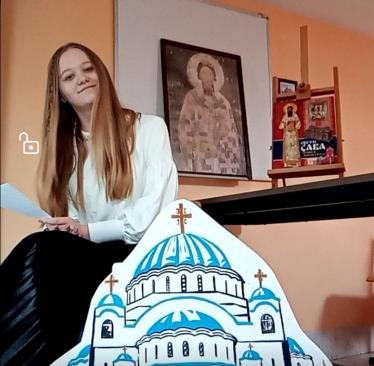                                             Координатор Далиборка Божић, наставник српског језика     6.3.   Извештај о раду са ученицима који раде по ИОП-уРад ових ученика је редовно праћен кроз сарадњу са одељењским старешинама и предметним наставницима, кроз постигнућа на класификационим периодима и тада су доношени оперативни планови за наредни период.Корективни образовно-васпитни рад је био организован у свим одељењима са ученицима који имају лакше сметње у физичком, интелектуалном и емоционалном развоју, тј. слабије напредују. На редовним и допунским часовима примењивао се индивидуализовани облик рада.Садржаји су припремани адекватно њиховим способностима и могућностима. Праћено је њихово напредовање. Родитељи су редовно обавештавани о њиховом раду и давани су предлози за рад код куће. За наведене ученике током трајања наставе на даљину предметни наставници су слали материјал за рад одељењским старешинама који су то потом прослеђивати на школски мејл, па је педагог школе штампао материјал и слао ученицима на адресу становања. Ученици су задате активности доносили у школу, а потом су  наставници прегледали и давали ученицима повратну информацију, бележили урађено у своју педагошку документацију и формативно оцењивали.Евалуација рада ученика по ИОП-2 показује да постоји напредак у социјализацији и комуникацији, али да изостаје трајност усвојених знања.За ученика осмог разреда који раде по ИОП-у Тим за инклузивно образовање је урадио акциони план за спровођење завршног испита.Ове школске године 3 ученика 8. разреда ради по ИОП-1. За наведене ученике прилагодили су се простор и услови за полагање завршног испита ( они ће полагати у посебној учионици) , прилагодиће се завршни испит ( ученици који раде по ИОП-1 користиће додатна наставна срества – употреба атласа, дигитрона, периодног система елемената). Дејан Димитријевић 8-2Ученик је радио по индивидуалном образовном плану због тешкоћа у учењу, а долази и из социјално нестимулативне средине. Припадник је Ромске националне мањине.Ученик нередовно похађа и наставу, па су проблеми у учењу изазвани и због честих изостанака. О тим проблемима обавештени и представници Центра за социјални рад, са којима је успостављена сарадња и урађен план услуга. Ученику је током онлајн наставе редовно слат писани материјал за рад. Ученик на крају школске године није приступио разредном испиту, па због тога није завршио осми разред, нити је имао право полагања завршног испита. Миле Маринковић 8-1Ученик ради по ИОП1. Уз подршку показује интересовање за рад и учење. Обавља задате активности. Захтеве који се постављају може да извршава, aли је неопходно прилагођавање наставних садржаја и употреба додатних наставних средстава.Ученик је припадник Ромске националне мањине, нема адекватну образовну подршку у свом окружењу. Родитељи имају развијену свест о значају школовања.Марија Стевановић 8-2Ученица ради по ИОП-1. Припадница је Ромске националне мањине, долази из социјално нестимулативе породичене средине, али мајка показује изражену свест о значају образовања.  Ученица је мотивисана за долазак у школу и успешно је адаптирна у групи вршњака.Успешно је функционисала уз одговарајућу образовну подршку која се огледала у одговарајућем приступу у раду/учењу, применом одговарајућих метода учења, проналажењем и активном применом различитих наставних средстава и помагала која јој помажу у учењу.На основу Смерница за планирање, организовање и спровођење завршног испита на крају обавезног образовања за ученике којима је потребна додатна образовна подршка,  урађен је индивидуални програм подршке за припрему и полагање завршног испита за наведене ученике     6.4.   Извештај о реализацији пројекта „Обогаћени једносменски рад“Списак  планираних активности и ангажованих наставника :Maтематика кроз игру – наставник  Математике Ненад Миловановић 20%Завршно за завршни – наставница Биологије Јелена Мишковић 10%Спортом до здравља – наставница Физичког васпитања Јелена Срећковић Поповић 10%Читалачки клуб – наставница Српског језика Далиборка Божић 10%Креативне моделарске радионице – наставник Технике и технологије Милош Стојићевић 10%Школовање срца – педагог школе Марина Мијаиловић 20%Историја религије – наставница Историје Јелена Илић 10%Culture et civilisation de la France - наставница Француског језика Мирјана Теодоровић 10%Списак активности који су реализоване: Maтематика кроз игру – наставник Ненад Миловановић ( 7. и 8. разред)ЦИЉ:  Развијање логичког и критичког мишљења ученика. Популаризација математике, повезивање и примена математичких садржаја кроз игру, машту, креативност, истраживање, рад на рачунару, дружење.Завршно за завршни – наставница Јелена Мишковић  ( 8. разред)ЦИЉ:  Пружање додатане подршке са циљем што боље припреме за завршни испит.Спортом до здравља – наставница  Јелена Срећковић Поповић (  од 1. до 4. разреда)ЦИЉ:  Подстицање деце на физичку активност ради очувања здравља. Циљ је створити услове за правилан развој деце, изградити навику свакодневног физичког вежбања ради очувања здравља, повећања отпорности дечијег организма на утицај савременог начина живота, а посебно задовољити дечију потребу за кретањем и игром.Читалачки клуб – наставница Далиборка Божић ( 6. и 8. разред)ЦИЉ:   Покретање Читалачког клуба у школи има за циљ да подржи младе љубитеље књижевности и подстакне их да износе своје критичко мишљење у јавности, уједно богатећи речник и оснажујући своје самопоуздање.Креативне моделарске радионице – наставник Милош Стојићевић ( од 5. до 7. разреда)ЦИЉ:  Развити  конструкторске способности практичног стварања односно, развити  сопствене идеје према свом плану рада израдом и склапањем модела , да стекну бољи увид у сопствена професионална интересовања,  и поступају предузимљиво и иницијативно, развити радне вештине и културу рада. Афирмисати креативност и оригиналност.Школовање срца – педагог Марина Мијаиловић ( од 5. до 8. разреда)ЦИЉ:  Унапређивање емоционалног здравља ученика, развој емоционалне интелигенције и емоционалне писмености, како би се утицало на целовити развој ученика. Сматрамо да је и у условима пандемије битно разговорати са ученицима о њиховим осећањима и страховима са којима се суочавају.Историја религије – наставница Јелена Илић (  5. и 6. разред) ЦИЉ:  Циљ програма је да се кроз едукативне радионице и игру популаризује историја религије.Culture et civilisation de la France  – наставница Мирјана Теодоровић (  5. и 6. разред) Циљ  ових  активности је богаћење речника, развој вештине комуникације и међусобне сарадње, проширивање знања, развијање позитивног односа према другим народима, али и развијање свести о важности очувања сопственог језика и културеЗбог тренутне епидемиолошке ситуације све радионице су реализоване онлајн и постављене су  на Google учионици.Maтематика кроз игру Од 01.03.2021. године у школи се реализује обогаћени једносменски рад из математике, као вид подршке у учењу и развоју ученика. У пројекат су укључени ученици седмог и осмог разреда, којима је кроз низ докумената, видео лекција и корисних задатака, пружена помоћ у раду. Ученици седмог разреда имају могућност да кроз додатне садржаје успешније савладају градиво предвиђено редовном наставом. Активности су  реализоване кроз два часа недељно. Материјал, који добијају ученици осмог разреда, превасходно је намењен обнављању и утврђивању градива из ранијих разреда, а у циљу боље припреме за полагње завршног испита. Евидентно је да ученици у мањем обиму пружају повратне информације. Углавном то чине они који показују већи ниво разумевања, путем гугл учионице као и у школи.Завршно за завршниЦиљ ових акитивности је пружање додатне подршке са циљем што боље припреме за завршни испит.Учествовало  је 29 ученика осмог разреда.Реализоване су активности у периоду  од 4. марта до 26. маја.1.  Дрво живота 2.  Обезбеђивање енергије 3. Транспортни систем 4.  Пријем и реаговањена дражи 5.  Нервни систем 6. Размножавање 7.  Комбиновани задаци 8.  Генетика    Спортом до здрављаПланиране активности реализоване су преко Гугл учионице. Ученицима је постављен видео материјала са вежбама и игрицама које се могу користити у кућним условима, као и план правилне исхране у свакодневним оброцима. Ученици су подељени у 4 групе (први, други, трећи и четврти разред) са укупним бројем од 25 ученика.Кроз рад ученици су прошли разне вежбе за правилан раст и развој, јачање и истезање мишића целог тела. Од игрица ту су биле: јесење играрије, здрава стопалца, веселе столице, музичка гимнастика 1 и 2, разиграна палица и друге ....Ученици су кроз кратак водич за исхрану могли видети како треба да изгледа један здрав оброк, пирамида правилне исхране, где се који витамини могу наћи, шта се може десити у организму уколико је смањен њихов унос.....Читалачки клубЗбог актуелне епидемиолошке ситуације, план рада је промењен. Од првобитне замисли активног Читалачког клуба на нивоу свих старијих разреда, активности су се реализивале у 6. и 8. разреду и имале су за циљ допуну редовном градиву из књижевности, тачније лектирама.Активности су започете у марту месецу за 8. разред: 4. март, 11. март, 16. март, 1. април, 12. април и 14. април; након онлајн наставе, реализација активности је настављена у школи. Завршни он-лајн час предвиђен је за 2. јун. Замишљен је у виду интервјуа.Намера и циљ биле су ми да више информацаја пружам, него тражим за узврат ( због оклоности које су последица тренутног ванредног стања, време трајања часа и слично). Свим ученици којима предајем ове информације су биле доступне. Оне су уједно будиле вољу за читањем и развојем критичког мишљења. Повратну информацију да је оваква настава имала смисла и успеха, увидела сам на последњем писменом задатку. Ученици су писали о томе да су им часови књижевности омиљени и да воле када тумачимо и анализирамо ново књижевно дело, за њих је то разоткривање сопствених уверења, доношење закључака и разрешење дилема у којима се налазе.Бројно стање ученика: 28У 6. разреду активности су реализиване на онлајн часовима : 3. марта, 11. марта, 16. марта и 9. априла, након тога у просторијама школе. Укупан број ђака : 30.У погледу тога да би Читалачки клуб могао да развије нове, младе љубитеље читања, пробудио  је и учврстио утисак, пошто ми је очигледна ученичка жељу за овим видом наставе. Потражња књига у библиотеци је порасла.  Kреативно моделарске радионицеПланиране активности реализоване су  кроз неколико целина. Радионице су се одржавале кроз организовани рад ученика . Ученици су подељени у три групе, по једној групи 20 ученика, ради ефикасног остваривања постављених циљева. Продукти рада биће искоришћени за хуманитарну продајну изложбу у оквиру манифестације „Фестивал Ружа“ , који се сваке године одржава у дворишту школе у Липолисту.Израђени су разни модели, као што су:  имитација саобраћајних знакова, возила, мостова, грађевинских алата и макета , машинских модела итд...Кроз рад ученици су усавршили доста вештина које се виде из практичних примера радова из технике и технологије, као и израде цртежа, техничке документације итд...Ученици су показали велику заинтересованост за унапређивање, како знања, тако и вештина! Школовање срца Планиране активности су реализоване због унапређивања емоционалног здравља ученика и развоја емоционалних вештина. Презентације су припремљене за сваку активност и постављене су на Google учионицу за све ученике од петог до осмог разреда.Списак реализованих активности:Програм рада -    ученици су упознати са програмом рада и активностима које ће бити реализованеПричамо о осећањима – ученици су упознати са појмом емоција и емоционалном интелигенцијомУчење није баук – ученици упознати са техникама успешног учењаЕмоционалне вештине – развијање свесности о сопственим емоцијама и вежбице за подстицање пријатних емоција              Емоције – учили смо о врстама, функцијама емоција, стресу и начину ношења са стресним ситуацијама        Мисли и емоције – учили смо како мисли утичу на наше емоције и понашањеУправљање емоцијама -   реализовали смо неке вежбице везане за ту тематику    Водич за развој емоционалних вештина – учили смо на који начин развијемо емоционалне вештинеЕмоционална интелигенција – учили смо о томе шта је емоционална интелигенција и зашто је битнаТолеранција -  упознали смо се са појмом толеранције и важности прихватања наших и туђих вредностиНасиље – упознали смо се са појмом насиља, врстама насиља и резултатима анкетирања у нашој школи Ненасиље почиње са мном – научили смо како се понашати у ситуацијама насиља и шта учинити ако си особа која трпи насиљеИсторија религије Од 01.03.2021.г. у школи се реализује обогаћени једносменски рад из историје, као вид подршке у учењу и развоју ученика. У пројекат су укључени ученици петог и шестог разреда, којима је кроз низ докумената  и видео лекција  пружена помоћ у раду. Ученици петог и шестог разреда имали су могућност да кроз додатне садржаје успешније савладају историју религије.  Ученици у мањем обиму пружају повратне информације, то најчешће чине у школи. У пројекту је учествовали око 60 ученика.           Culture et civilisation de la France  Настава из француског језика у оквиру програма обогаћеног једносменског рада је започела  1.3.2021. Била је организована по тематским целинама у складу са унапред утврђеним планом рада. Током месеца марта смо се бавили појмом франкофоније и упознавали се са државама у којима се говори француски језик. У априлу  смо се упознали са празницима који се обележавају у Француској и неким специфичним обичајима. У мају је тема била локална храна и пиће и упознали смо вокабулар у вези са тим, а током јуна ћемо  се бавити вокабуларом у вези са природом око нас. Наставом су обухваћени ученици петог и шестог разреда ( 67 ученика), а реализована је преко Гугл учионице и путем  апликације Viber.  Планом рада је за месец јун предвиђена је и  систематизација обрађених тема, па ће тада ученици имати прилику да представе своје радове, утиске и предлоге у вези са овим програмом.Радови ће бити постављени на Гугл учионици појединачних одељења , али и на паноу испред кабинета за стране језике у матичној школи. Наставник ће ученицима проследити анкету са циљем унапређења рада и конципирања плана за наредну годину.Francophonie ( qu’est-ce que c’est)Pays francofones 1Pays francofones 2Fêtes en FranceFêtes en France Aliments et boissons 1  ( vocabulaire)Aliments et boissons 2  ( achats) Aliments et boissons  3  ( exprimer la quantité)La nature( les paysages)     6.4.    Извештај о сарадњи са родитељимаЧланови тима:1. Тодоровић Катарина, координатор2. Јелена Живановић3. Јасна Савић4. Биљана Станковић5. Анкица Жутић	Сарадња са родитељима школе остваривала се преко рада Савета родитеља, ангажовањем родитеља (појединачно или групно) у акцијама школе, одржавањем општих родитељских састанака, разговорима родитеља и наставника и кроз саветодавни рад педагошко службе. Сарадња се односила на побољшање општег образовно-васпитног рада школе, на информисање о психофизичком и социјалном развоју ученика и резултатима њиховог рада и понашања.                             ИЗВЕШТАЈ  ТИМА ЗА САРАДЊУ СА ПОРОДИЦОМПолугодишњем анкетирањем родитеља желили смо да утврдимо степен задовољства родитеља сарадњом са школом, да испитамо на који начин можемо побољшати сарадњу и да сазнамо мишљење родитеља у вези са наставом на даљину.На питање  да ли су задовољни сарадњом са школом родитељи су у великој мери изразили задовољство (80.6%  анкетираних родитеља),  а 18.3% да су делимично задовољни.На питање да ли су задовољни сарадњом са одељењским старешином родитељи су у највећем проценту позитивно одговорили. На нивоу школе тај проценат износи чак 100.Током трајања наставе на даљину 87% анкетираних родитеља истиче да је имало задовољавајућу сарадњу са школом и да су добијали благовремене информације, а 10.1% да је делимично задовољно.Уколико је дошло до неспоразума између детета и наставника родитељи су се за разјашење обраћали:одељењском старешини (21.1%) , а чак 73.4%  анкетираних родитеља наводи да није било у таквој прилици.Ако је било потешкоћа у развоју и напредовању у учењу детета родитељи су помоћ најчешће тражили од одељењског старешине (41.3%), а велики број анкетираних родитеља истиче да нису ни од кога тражили помоћ, већ су сами решавали проблем (52.3%).Родитељи су дали следеће предлоге како побољшати сарадњу са школом:да се иде сваки дан у школуда се просветари уједине и обрате Министарству како би деце ишла на редовну наставу од 45 минута. увид у тестоведодатне наставне активности сходне дечјем узрастуда постоје дани отворених врата када родитељи могу да присуствују часовимаАнализирали смо и резултате анкетирања родитеља старијих разреда који су пратили наставу онлајн.91.7 анкетираних родитеља наводи да њихово дете редовно пратило онлајн наставу, а 8,3% да то нису чинили редовно.На питање колико времена дневно деца проводе пратећи наставу и решавајући задатке родитељи су навели следеће:72.9%  од једног до три сата20.8%  од три до пет сати6.3% од пет до седам сати85.4% анкетираних родитеља сматра да то није превише за дете и његове способности, а 14.6% да јесте.Наставу на даљину самостално прати 75% ученика, а задатке самостално решава 66.7% ученика.54.2% анкетираних родитеља истиче да детету није потребна њихова помоћ, 22.9% да јесте, док 22.9% анкетираних родитеља истиче да им је углавном потребна помоћ.64.2% анкетираних родитеља истиче да дете има довољно времена за себе и своје потребе, 29.2% да углавном има времена, а 6.3% родитеља истиче да нема. Начин наставе на даљину који највише одговара:Мејл са упутствима и задаци  62.5%Групни видео позиви на Виберу 33.3%Часови на телевизији     14.6%ППТ презентације  8.3%Видео клипови   8.3%Платформа за учење   8.3%Телефонски позиви  2.1%Начин наставе на даљину који најмање одговара:Часови на телевизији     39.6%Телефонски позиви 18.8%Групни видео позив на вибер 16.7%Мејл са упутствима и задацима 16.7%ППТ презентације  14.6%Видео позив на Вибер 14.6% Аудио записи 12.5%Видео клипови 10.4%Платформе за учење  2.1%Предлози родитеља како учинити наставу на даљину интересантнијом:Групни позивиБоља интернет везаДа буде редовна из свих предметаГрупни позиви, а не само кратке презентације које деца морају самостално да разумеју и научеДа је нема, најбоља је редовна настава у школиДеци недостају дружења, организовати неке излете бар у мањим групамаДа се више раде онлајн тестови и да се садржај градива прилагоди њиховим интересовањимаДа деца добију потребне техничке уређајеМало веће ангажовање појединих наставника, а не да само прослеђују материјалСве је урађено и планирано како би деца боље схватила и научилаВодити рачуна о задатим роковима за израду домаћих задатака                                                                                                  Координатор Тима Катарина Тодоровић                                                              7. Етос       7.1. Извештај о раду Тима за заштиту ученика од насиља        Током школске 2020./2021. године , Тим за заштиту ученика од насиља упознао је ученике и наставнике са Правилником о заштити и безбедности ученика у школи, са поступцима и процедуром за заштиту од насиља и реаговању у ситуацијама насиља.        Због настале ситуације и пандемије ковид-19, другачије организације и реализације наставе, одељењске старешине су пратиле рад и понашање ученика у новој ситуацији, као и придржавање и поштовање мера, а са тим у вези  је извршено и анкетирање ушеника од стране педагога.       На основу анализе анкете закључујемо да су се ученици осећали безбедно и сигурно током боравка у школи и да ученици воле боравак у школском окружењу као и непосредну наставу.       Током ове школске године није било кривичних дела, прекршаја јавног реда и мира.С обзиром на актуелну епидемиолошку ситуацију и нову организацију рада школе, спровели смо анкетирање ученика старијих разреда како бисмо могли да пружимо адекватну подршку у превенцији насиља. Анкетирано је 107 ученика од петог до осмог разреда ( 77% од укупног броја ученика). На основу резултата анкетирања урађен је план превенције.                                                                          Координатор Тима Јасмина Петровић  7.2.  Промоција резултата ученика и наставникаТрудили смо се да све успехе ученика похвалимо и промовишемо на адекаватан начин. Промоција резлутата ученика одвијала се на свим нивоима-Промоција резултата у одељењу;-Промоција резултата на родитељским састанцима;-На Савету родитеља;               - На седницама Наставничког већа;-Одељенских већа;-На састанцима стручних већа;-На огласним таблама;-На школском сајтуПриликом похваљивања и награђивања ученика ослањали смо се на Правилник о похваљивању и награђивању ученика и запослених и на Правилник о избору Ученика генерације.Ученици који су постигли одличан успех са свим петицама, добили су пажљиво изабране књиге.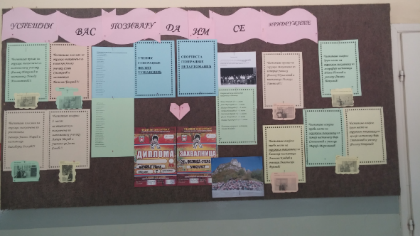 На Видовдан 28. јуна у нашој школи је организована свечана додела диплома и награда најбољим ученицима и наставницима.Награђени су сви ученици са свим петицима, као и ученици који су постигли добре резултате на такмичењима. Због акутелне ситуације са корона-вируса није организована свечана подела, већ су одељењске старешине поделили сведочанстава и књиге.      7.3.  Сарадња са институцијама ван школеУ току прошле школске године остварена је успешна сарадња са следећим институцијама:*Културни центар – Европски дан језика, Смотра рецитатора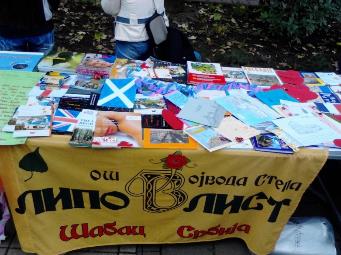 *Заводом за јавно здравље *Центром за социјални рад (сарадња са Центром у циљу пружања подршке деци и стручни скупови) *Црвеним крстом – такмичење из прве помоћи и многе друге активности пружања помоћи најугроженијим* Хумано срце Шабац ( обезбеђене бесплатне ужине за социјално угрожене ученика)* Спортски савез Шабац ( учешће на спортским такмичењима)* Месне заједнице ( Липолист, Бела Река, Дуваниште, Слепчевић)*Липолишка црквена заједница - прослава Светог Саве7.4.  Фестивал „Руже Липолиста“Фестивал „Руже Липолиста“ је привредно-културна манифестација која се сваке године одржава у јуну месецу у дворишту наше школеФестивал окупља бројне произвођање цвећа и украсног биља, а праћен је и богатим културно-уметничким програмом. Ове године наша школа се није укључила у програм Фестивала, због актуелне ситуације са корна-вирусом.8.ИЗВЕШТАЈ О САМОВРЕДНОВАЊУ ЗА ШКОЛСКУ 2020/21. ГОД.ТИМ ЗА САМОВРЕДНОВАЊЕ   Тим за самовредновање  вредновао је рад школе у свих шест области квалитета током школске 2020-2021. године . На основу тих података и евалуације Развојног плана, Тим за самовредновање дефинисао је јаке и слабе стране. У овој школској години због актуелне епидемиолошке ситуације акценат смо ставили на две области квалитета: Подршку ученицима и Наставу и учење.Област квалитета 1 : Програмирање, планирање и извештавање          Ниво остварености: 3 (три) Програмирање образовно-васпитног рада је у фукцији квалитетног рада  школеШколски програм се заснива на прописаним начелима за израду овог документа.Школски програм је урађен за период од 2018. до 2022.године, а затим су рађени Анекси 2019. ( за други, шести и седми разред)  и 2020. године ( за први, трећи, седми и осми разред).Анекс школског програма за други разред се темељи на Правилнику о програму наставе и учења за други разред основног образовања и васпитања(„Сл.гласник РС-Просветни гласник“,бр.16/2018,3/2019) као и на Правилнику о плану наставе и учења за први циклус основног образовања и васпитања и програму наставе и учења за први разред основног образовања и васпитања („Сл.гласник РС - Просветни гласник,бр.10/2017,12/2018,15/2018,18/2018,1/2019).Анекс школског програма за шести разред  је рађен према новом Правилнику  о плану наставе и учења за пети и шести разред основног образовања и васпитања и програму наставе и учења за пети и шести разред основног образовања и васпитања(„Сл.гласник РС-Просветни гласник“,бр.15/2018,18/2018,3/2019)На основу Правилника о изменама и допуни Правилника о наставном програму за седми разред основног образовања и васпитања за школску 2019/2020. годину урађена је измена програма следећих предмета:ИНФОРМАТИКА И РАЧУНАРСТВО,ТЕХНИКА И ТЕХНОЛОГИЈА, ФИЗИЧКО И ЗДРАВСТВЕНО ВАСПИТАЊЕ.Анекс школског програма за први  разред се темељи на Правилнику о изменама и допуни Правилника о плану наставе и учења за први циклус основног образовања и васпитања и програму наставе и учења за први разред основног образовања и васпитања на основу члана 67. став 1. Закона о основама система образовања и васпитања („Службени гласник РС”, бр. 88/17, 27/18 – др. закон, 10/19 и 6/20).Анекс школског програма за трећи разред рађен је према Правилнику о програму наставе и учења за трећи разред основног образовања и васпитања, на основу члана  67. став 1. Закона о основама система образовања и васпитања („Службени гласник РС”, бр. 88/17, 27/18 – др. закон и 10/19).На основу Правилника о изменама и допуни Правилника о наставном програму за седми разред основног образовања и васпитања за школску 2020/2021. годину урађена је измена програма следећих предмета:ИНФОРМАТИКА И РАЧУНАРСТВО,ТЕХНИКА И ТЕХНОЛОГИЈА, ФИЗИЧКО И ЗДРАВСТВЕНО ВАСПИТАЊЕ. Планирање рада органа, тела и тимова је у функцији ефективног и ефикасног рада школеГодишњи план рада донет је у складу са школским програмом, развојним планом и годишњим календаром. У оперативним планова конкретизовани су циљеви из развојно план и школског програма и уважене су  актуелне потребе школе.Годишњи извештај садржи релевантне информације о раду школе и усклађен је са садржајем годишњег плана рада.  Планирање образовно-васпитног рада усмерено је на развој и остваривање циљева образовања и васпитања, стандарда постигнућа/исхода у наставним предметима и општих међупредметних и предметних компетенција. Већина наставника користи међупредметне и предметне компетенције и стандарде за глобално планирање наставе и исходе постигнућа за оперативно планирање наставе. У школи је формиран и Тим за међупредметне компетенције и предузетништво.Слабости: Припреме за наставни рад код већине наставника не садрже самовредновање рада и напомене о реализацији планираних активности.Извори доказа:Школски програмАнекси Школског програмаРазвојни планГодишњи план рада школеГодишњи извештај о раду школеИзвештај тимоваПедагошка и школска евиденцијаОбласт квалитета 2 : Настава и учење             Ниво остварености: 2 (два)                                        ОКВИР ВРЕДНОВАЊАМЕТОДОЛОГИЈА САМОВРЕДНОВАЊАС обзиром на тренутну епидемилошку ситуацију и нову организацију рада школе, спровели смо анкетирање свих интересних група у процесу реализације наставе ( родитељи – ученици – наставници). Због потребе самовредновање области квалитета Настава и учење, формулисали смо инструменте за самовредновање. Урађене су анкете за ученике, наставнике и родитеље. Анкетирани су наставници који предају у старијим разредима, као и ученици и родитељи ученика старијих разреда.Анкетирано је 19 наставника ( 90%) , 57 ученика ( 42% ) и 48 родитеља ( 35%). Резултати анкетирања наставника94.7 % анкетираних наставника истиче да је оперативни план наставе урадио у складу са планом реализације наставе препорученим од ЗУОВ-а који представља основу за планирање, организацију и реализацију наставе. 100% анкетирних наставника наводи да редовно води евиденцију наставних часова у ЕС- дневнику, а 89.5% да је евдиденција наставних часова у складу са оперативним планом.Наставни час наставници реализију коришћењем платформе: Google Meet  36.8 %Google Classroom  36.8 %Остало 42.1  %Поред платформи за учење, наставници користе и следеће додатне канале комуникације:Вибер 94.7 %Мејл  68.4 %СМС 31.6 %Телефонски разговори 26.3 %Остало 10.5 %Додатни алати који се користе у настави:Бесплатни ресурси ( слике, видео, музика)  73.7 %Презентације, креирање и обрада видеа 63.2 % Алати  за интеракцију / квиз/ упитници/ тестови 42.1%Алати за сарадњу и дељење 5.3%Системи за управљање учењем  5.3%Као тешкоће са којима се суочавају, при реализацији наставе, наставници наводе:Недовољна укљученост ученика 52.6 %Вредновање знања, оцењивање 52.6 %Провере знања 36.8 %Интеракција са ученицима 31.6 %Недостатак потребних техничких уређаја  26.3 %Науслаглашен распоред часова 26.3 %Недостатак дигиталних компетенција ученика 26.3 % Евидентирање одсутних 26.3 %Није добар приступ интернету 21.1 %Недостатак времена 15.8 %Недостатак сопствених дигиталних компетенција 10.5 %Непоштовање распореда часова ( 5.3 %)Недостатак јасних смерница, инструкција и одговара ( 5.3% )Као вид најпотребније подршке наставници наводе: Технички уређаји    26.3%Дигиталне обуке      26.3%Јасне инструкције у вези планирања, програмирања и оцењивања  26.3%Разумевање и подршка у кризним ситуацијама     26.3%Саветодавна подршка у сегменту наставе и сарадње са ученицима   26.3%15.8  % анкетираних наставника успева да искорити ТВ час и интегрише у наставни процес,  57. 9 % понекад,  а 26.3 % не успева уопште. За ученике који раде по ИОП-у или из других разлога нису укључени у доминатни вид наставе, 94.7 % анкетираних наставника, наводи да доставља штампани материјал, а исти проценат наставника наводи да ученицима даје довољне рокове за израду домаћих задатака.Резултати анкетирања ученика93 %  анкетираних ученика наводи да је редовно пратило онлајн наставу, а 7 % да то нису чинили редовно.На питање колико времена дневно ученици проводе пратећи наставу и решавајући задатке навели су следеће:64.9 %  од једног до три сата24.6 %  од три до пет сати8.8 % од пет до седам сати75.4 % анкетираних ученика сматра да то није превише за његове способности, а 24.6 % да јесте.Наставу на даљину самостално прати 80.7 % ученика, а домаће задатке самостално решава 66.7 % ученика. 52.6 % анкетираних ученика истиче да има довољно времена за себе и своје потребе, 31.6 % да углавном има времена, а 15.8 % ученика истиче да нема. Начин наставе на даљину који највише одговара ученицима:Мејл са упутствима и задаци  45.6 %Групни видео позиви на Виберу 38.6 %ППТ презентације  19.3 %Часови на телевизији 14 %Аудио записи 7 %Видео позиви на Виберу   5.3 %Видео клипови 5.3 %Платформа за учење   3.5 %Телефонски позиви  3.5 %Начин наставе на даљину који најмање одговара:Часови на телевизији     45.6 %Телефонски позиви 26.3 %Групни видео позив на вибер 24.6 %Видео позив на Вибер 22.8 % Видео клипови 15.8%Мејл са упутствима 14 %ППТ презентације 14 %Аудио записи 12.3 %Платформе за учење  8.8 %На питање шта ученицима највише недостаје у овом тренутку наши ученици наводе:ДружењеДругови из друге групеЖивот без маске и уобичајени начин животРедовна настава у школиВише слободног времена за одморНа питање шта би их учинило радосним ученици наводе:Да се све врати у нормалуДа идемо у школу као и преДа се не носе маскеДа се више дружимоДа седим са другом у школској клупиДа имам све петице на крају школске годинеДа неки наставни предмети буду мало лакшиДа одем негдеДа не будем више тако стидљива и ћутљиваРезултати анкетирања родитеља91.7 анкетираних родитеља наводи да је њихово дете редовно пратило онлајн наставу, а 8,3% да то нису чинили редовно.На питање колико времена дневно деца проводе пратећи наставу и решавајући задатке родитељи су навели следеће:72.9%  од једног до три сата20.8%  од три до пет сати6.3% од пет до седам сати85.4% анкетираних родитеља сматра да то није превише за дете и његове способности, а 14.6% да јесте.Наставу на даљину самостално прати 75% ученика, а задатке самостално решава 66.7% ученика.54.2% анкетираних родитеља истиче да детету није потребна њихова помоћ, 22.9% да јесте, док 22.9% анкетираних родитеља истиче да им је углавном потребна помоћ.64.2% анкетираних родитеља истиче да дете има довољно времена за себе и своје потребе, 29.2% да углавном има времена, а 6.3% родитеља истиче да нема. Начин наставе на даљину који највише одговара:Мејл са упутствима и задаци  62.5%Групни видео позиви на Виберу 33.3%Часови на телевизији     14.6%ППТ презентације  8.3%Видео клипови   8.3%Платформа за учење   8.3%Телефонски позиви  2.1%Начин наставе на даљину који најмање одговара:Часови на телевизији     39.6%Телефонски позиви 18.8%Групни видео позив на виберу 16.7%Мејл са упутствима и задацима 16.7%ППТ презентације  14.6%Видео позив на Виберу 14.6% Аудио записи 12.5%Видео клипови 10.4%Платформе за учење  2.1%Предлози родитеља како учинити наставу на даљину интересантнијом:Групни позивиБоља интернет везаДа буде редовна из свих предметаГрупни позиви, а не само кратке презентације које деца морају самостално да разумеју и научеДа је нема, најбоља је редовна настава у школиДеци недостају дружења, организовати неке излете бар у мањим групамаДа се више раде онлајн тестови и да се садржај градива прилагоди њиховим интересовањимаДа деца добију потребне техничке уређајеМало веће ангажовање појединих наставника, а не да само прослеђују материјалСве је урађено и планирано како би деца боље схватила и научилаВодити рачуна о задатим роковима за израду домаћих задатака                          РЕАЛИЗАЦИЈА САМОВРЕДНОВАЊАОбласт квалитета 3 : Образовна постигнућа ученика     Ниво остварености: 2 (два)3.1. Резултати учеика на завршном испиту показују оствареност стандарда постигнућа наставних предмета, односно оствареност постављених индивидуалних циљева учења.Резултати ученика на завршном испиту:Постигнућа ученика на завршном испиту, на сва три теста у последње три године, су испод републичког просека, али и испод просека у односу на округ и школску управу. Основни ниво постигнућа из српског језика достиже око 58% ученика, а из математике око 73% ученика. Средњи ниво постигнућа из српског језика достиже 27% ученика, а из математике 27% ученика. Напредни ниво постигнућа из српског језика достиже 9% ученика, а из математике 9% ученика. Постигнућа ученика на средњем и напредном нивоу из српског језика и математике су уједначена.Дакле, анализирајући нивое постигнућа на последња три завршна испита можемо закључити да није остварен ни основни, ни средњи ни напредни ниво постигнућа.Носилац Вукове дипломе (само једна ученица) остварила је следећи успех на завршном испиту: из српског језика 17,  из математике 16,50 , а из комбинованог теста 17 поена (од могућих 20).Одлични ученици остварили су следећи успех на завршном испиту: из српског језика ( њих 3) остварили су просечно 16,50 поена на тесту , а из математике  (њих 2)  15.75 поена. Многи одлични ученици нису испољавали заинтересованост за припремну наставу, нити су имали адекватну припремну наставу због епидемиолошке ситуације изазване корона вирусом. Ученици од 16. марта 2020. године нису имали наставу у школи, већ само онлајн. Сматрамо да је и та ситуација значајно утицала на резултате завршног испита. Можемо закључити да је критеријум оцењивања аедкватан и и да ученици остварују резултате у складу са оценама које су имали из предмета.                                                         Српски језикУспех ученика                          Број бодова на завршном испиту             Просечна оцена                                                       МатематикаУспех ученика                           Број бодова на завршном испиту             Просечна оценаУспех ученика који се школују по ИОП-у:Ученици који се школују по ИОП-у остварују напредак у складу са постављеним циљевима. Током  школске године 2 ученика 8. разреда радила су по ИОП-1 и 1 ученик по ИОП-2. Једна ученица ради по ИОП-1  због проблема у учењу који је последица социјалне ускраћености (ученица Ромске националне мањине: Р. Маринковић 8-1, која је током прошле године ишла у осми разред, али га је завршила у октобру ове године), а два ученика раде због сметње у интелектуалном функционисању (Немања Митровић – ИОП-1 и Дејан Арнаутовић ИОП-2 ).  За ученика који ради по ИОП-2 предложен је образовни профил у складу са његовим могућостима и интересовањима. На основу мишљења  Тима за инклузивно образовање,  и на основу договора са родитељима, дали смо предлог да ученик може даље школовање остварити у Средњој пољопривредној школи са домом ученика Шабац у следећа три смера:смер цвећар/вpтларсмер узгајивач спортских коња пекарУспех ученика на наставним периодима, на крају првог и другог полугодишта.Успех ученика од 2. до 4. разреда Успех ученика од 5. до 8. разреда Кретање оцена ученика на класификационим периодима говори да је мањи број ученика са слабим оценама на полугодишту, а посебно на крају школске године, него на класификационом периоду. То свакако говори да ученици уче кампањски за оцену, али и да је оцењивање углавном сумативно, врши периодично, пред тромесечје. У наредном периоду неопходно је унапређење вредновања ученичких постигнућа, пре свега увођење формативног оцењивања у процесу наставе.Слабости:            Резултати на завршном испиту у претходне три године су испод републичког просека. Ученици не остварују планирани ниво стандарда постигнућа на основном, средњем и напредном нивоу на тестовима из српског језика и математике.Извори доказа: Анализа резултата на завршном испиту, Анализа постигнућа ученика на крају наставних периода, првог и другог  полугодишта, Анализа постигнућа ученика који се школују по ИОП-уОбласт квалитета 4 : Подршка ученицима Ниво остварености: 3 (три)4.1. У школи функционише систем пружања подршке свим ученицима.Школа предузима разноврсне мере за пружање подршке ученицима у учењу. Ученици су обавештени о врстама подршке у учењу које пружа школа. Обавештења добијају од одељењских старешина, предметних наставника, педагога, путем огласне табле, књиге обавештења, интернет странице школе. Мере подршке ученицима се пружају на основу анализе успеха и владања, а  подразумевају допунску наставу, упућивање у технике учења, обавештавањем родитеља. У пружању подршке ученицима, школа сарађује са Центром за социјални рад, дечијем психијатром Иваном Пантелић, Интерресорном комисијом, Хуманим срцем, средњим школама. У школи функционише Тим за инклузивно образовање о чијем раду постоји евиденција, а школа пружа подршку ученицима и при преласку из једног у други циклус образовања.Слабости:Учешће родитеља у пружању подршке састоји се углавном у доласку родитеља на родитељске састанке и то у мањем броју. Сарадња са родитељима у овој области је мање успешна, родитељи често нису мотивисани за школски успех ученика.Извори доказа:Евиденција одељењског старешине, педагогаГодишњи план рада школеИзвештај тимоваПедагошка и школска евиденција4.2. У школи се подстиче лични, професионални и социјални развој ученика.У школи се организују активности усмерене на развијање социјалних вештина кроз предмет Грађанско васпитање, кроз следеће садржаје – односи у заједници, ненасилна комуникација, активно слушање, ја-поруке, кроз релизацију пројекта „Обогаћени једносменски рад“. У школи се промовишу здрави стилови живота организовањем предавања и радионица за ученике на тему: Превенције болести зависности, значаја емоционалности, на часовима биологије и слободних наставних активности, грађанског васпитања, ЧОС, физичког васпитања... У школи функционише еколошка секција, која промовише очување животне средине и одрживи развој. Професионални развој ученика подстиче се превасходно кроз саветовање, израдом тестова професионалне оријентације, посетом Средњих школа и презентацијом образовних профила.Током ове школске године у нашој школи је реализован и пројекат „Обогаћени једносменски рад. Због актуелне епидемиолошке ситуације радионице су реализоване онлајн преко Google учионице.Реализоване су следеће активности: Maтематика кроз игру – наставник Ненад Миловановић ( 7. и 8. разред)ЦИЉ:  Развијање логичког и критичког мишљења ученика. Популаризација математике, повезивање и примена математичких садржаја кроз игру, машту, креативност, истраживање, рад на рачунару, дружење.Завршно за завршни – наставница Јелена Мишковић  ( 8. разред)ЦИЉ:  Пружање додатане подршке са циљем што боље припреме за завршни испит.Спортом до здравља – наставница  Јелена Срећковић Поповић (  од 1. до 4. разреда)ЦИЉ:  Подстицање деце на физичку активност ради очувања здравља. Циљ је створити услове за правилан развој деце, изградити навику свакодневног физичког вежбања ради очувања здравља, повећања отпорности дечијег организма на утицај савременог начина живота, а посебно задовољити дечију потребу за кретањем и игром.Читалачки клуб – наставница Далиборка Божић ( 6. и 8. разред)ЦИЉ:   Покретање Читалачког клуба у школи има за циљ да подржи младе љубитеље књижевности и подстакне их да износе своје критичко мишљење у јавности, уједно богатећи речник и оснажујући своје самопоуздање.Креативне моделарске радионице – наставник Милош Стојићевић ( од 5. до 7. разреда)ЦИЉ:  Развити  конструкторске способности практичног стварања односно, развити  сопствене идеје према свом плану рада израдом и склапањем модела , да стекну бољи увид у сопствена професионална интересовања,  и поступају предузимљиво и иницијативно, развити радне вештине и културу рада. Афирмисати креативност и оригиналност.Школовање срца – педагог Марина Мијаиловић ( од 5. до 8. разреда)ЦИЉ:  Унапређивање емоционалног здравља ученика, развој емоционалне интелигенције и емоционалне писмености, како би се утицало на целовити развој ученика. Сматрамо да је и у условима пандемије битно разговорати са ученицима о њиховим осећањима и страховима са којима се суочавају.Историја религије – наставница Јелена Илић (  5. и 6. разред) ЦИЉ:  Циљ програма је да се кроз едукативне радионице и игру популаризује историја религије.Culture et civilisation de la France  – наставница Мирјана Теодоровић (  5. и 6. разред) Циљ  ових  активности је богаћење речника, развој вештине комуникације и међусобне сарадње, проширивање знања, развијање позитивног односа према другим народима, али и развијање свести о важности очувања сопственог језика и културе.Слабости:  Понуда ваннаставних активности је веома скромна и не мења се током година. Школа понуду ваннаставних активности утврђује на основу расположивих људских ресурса, а не на основу интересовања ученика.Извори доказа:Евиденција одељењског старешине, педагогаГодишњи план рада школеИзвештај тимоваПедагошка и школска евиденција4.3. У школи функционише систем подршке ученицима из осетљивих група и ученицима са изузетним способностима.Школа ствара услове за упис ученика из осетљивих група.Укупан број ученика из осетљивих група у нашој школи износи 39 ( иако се не изјашњавају сви као Роми) .У Годишњем плану раду школе у делу који се односи на Подршку ученицима и Развојном плану предвиђену су мере подршке.Свим наставницима је дата препорука у смислу индивидуализованог рада, обавезног укључивања у допунски рад,  а по потреби и израда ИОП-1 и ИОП-2.Ови облици рада требали би да доведу до оптималног напредка и мотивисања ученика, односно да кроз рад који им је прилагођен, осете задовљство и жељу за рад.Највећи проблем представља нередовно похађање наставе и подршка родитеља, односно њихова мање изражена свест о значају образовања.Збор тога је задатак одељењских старешина и педагога на успостављању добре сарадње и стварању олакшавајућих оклности ( бесплатни уџбеници, екскурзије, ужине...).У том смислу школа сарађује са релевантним институцијама ( Центар за социјални рад, Црвени крст, Хумано срце, локална самоуправа...).  Редовно се прати успех и редовност похађања наставе о чему постоји евиденција, а о изостанцима се обавештава и Центар за социјални рад. У школи се примењује ИОП за све ученике којима је потребна додатна подршка, ради се евалуација и по потреби корекција циљева и задатака. Слабости:  У школи се не организују компензаторни програми/активности за подршку учењу за ученике из осетљивих група. Извори доказа:Евиденција одељењског старешине, педагогаГодишњи план рада школеРазвојни планИзвештај тимоваПедагошка и школска евиденцијаОбласт квалитета 5 : Етос         Ниво остварености: 3 (три)5.1. Успостављени су добри међуљудски односи  Приликом анкетирања ученика школске 2018/2019. када смо вршили самовредновање овог стандарда, већина анкетираних ученика (95%) истакла је да је упозната са правилима понашања у школи. Родитељи (79%)  и наставници исто су у великом проценту показали да су упознати са правилима понашања у школи. Већина наставника истиче да редовно користи прилике за похваљивање и признање позитивних поступака и успеха ученика.У Годишњем плану рада школе, у делу који се односи на План подршке ученицима, посебна пажња се посвећује новопридошлим ученицима и наставницима. Стручни сарадник заједно са Одељењским већем одређује у које одељење ће дете бити распоређено. Уколико се испоље тешкоће у прилагођавању, предузимају се одређене мере. На сваком класификационом периоду одељењски старешина даје извештај о прилагођености ученика, а код посете часова стручног сарадника и директора обраћа се посебна пажња на новопридошле ученике.5.2. Резултати ученика и наставника се подржавају и промовишуШкола настоји да успех сваког појединца, групе или одељења промовише као успех школе. Успех се промовише на седницама, путем огласних табли, на сајту школе, у извештајима о раду школе. У школи постоји и примењује се интерни систем награђивања ученика и запослених за постигнуте резултате.Школа организује различите активности у којима сваки ученик има прилику да постигне успех. Ученици са наставницима обележавају школске празнике, укључени су у градске свечаности и активности поводом манифестације Руже Липолиста. Организују се спортски сусрети, изложбе радова, маскенбали, приредбе поводом значајних празника, итд. Ученици са сметњама у развоју учествују у различитим активностима установе. Они учествују у различитим школским манифестацијама заједно са својим вршњацима.5.3. У школи фунцкионише систем заштите од насиљаТим за заштиту ученика од насиља поступа према Протоколу о заштити деце/ученика од насиља, злостављања и занемаривања. У школи се организује појачан васпитни рад са ученицима који су укључени у насиље кроз активности одељењског старешине и одељењске заједнице, разговоре са педагогом, укључивањем Ученичког парламента и Тима за заштиту од насиља. У случајевима 3. нивоа насиља, укључују се и обавештавају други надлежни органи и службе (Центар за социјални рад, здравствена служба, полиција...).5.4. У школи је развијена сарадња на свим нивоимаСарадња на свим нивоима у школи је добро развијена. Организована је сарадња руководећих стручних и саветодавних тела. У школи је активан Ученички парламент, а постоји и Тим за сарадњу са Ученичким парламентом. Ученици иницирају различите активности које се реализују преко Ученичког парламента. Ученици и наставници у одређеној мери одређују заједничке активности чији је циљ јачање осећања припадности школи. Организују се екскурзије, посете, излети, хуманитарне акције и спортски турнири. Сем тога, школа остварује добру сарадњу са месном заједницом, црквом, Домом здравља, Етно селом и локалним привредницима.5.5. Школа је центар иновација и васпитно-образовне изузетностиШкола је центар културног и друштвеног дешавања у својој средини. Снагу школе представља добро развијена сарадња са локалном заједницом, Градском управом града Шапца и добра сарадња са другим школама и повезаност са истоименом школом из околине Чачка. Развојним планом наше установе предвиђене су различите активности и активно учешће ученика и наставника у програму обележавања фестивала Руже Липолиста. Фестивал Руже Липолиста је привредно-културна манифестација која се сваке године одржава у јуну месецу у дворишту наше школе. Захваљујући овој манифестацији, остварили смо значајно умрежавање са другим школама.Слабости:  Не постоји у потупности развијен систем тимског рада и партнерских односа на свим ниовоима који би представљао пример добре праксе и развијену иновативну праксу. Извори доказа:Евиденција одељењског старешине, педагогаГодишњи план рада школеИнтерни правилник о награђивању и похваљивањуЗаписници Тима за заштиту ученика од насиља, злостављања, занемаривања и спречавања дискриминацијеЗаписници Савета родитељаПлан и извештај Тима за сарадњу са породициомПлан и извештај Тима за сарадњу са Ученичким парламентомСајт школеОбласт квалитета 6 : Организација рада школе, управљање људским и материјалним ресурсимаТоком школске 2019/2020. године детаљно смо вредновали ову област квалитета.Добијени су следећи резултати анкетирања запослених, ученика и родитеља:90% анкетираних наставника сматра да директор обезбеђује услове да они (запослени) активно учествују у доношењу одлука у циљу унапређења рада школе.100% анкетираних наставника сматра да су у школи формирани тимови и стручна тела у складу са потребама школе и компетенцијама запослених.92% анкетираних наставника сматра да директор користи различите механизме за мотивисање запослених.92% анкетираних родитеља сматра да директор обезбеђује услове да запослени, Ученички парламент и Савет родитеља активно учествују у доношењу одлука.Сви анкетирани наставници сматрају да директор и стручни сарадник прате и вреднују образовно-васпитни рад и предлажу мере за побољшање квалитета рада.96% анкетираних наставника сматра да директор подстиче иновације и унапређење дигиталне зрелости школе.47% анкетираних наставника сматра да у већој мери ефикасно користе наставна средства у циљу побољшања квалитета наставе. 52% анкетираних наставника сматра да у највећој мери ефикасно користи наставна средства за исти циљ.83% анкетираних родитеља сматра да наставници користе савремена средства средства у циљу побољшања квалитета наставе, као и да директор ствара услове за унапређење дигиталне зрелости школе.93% анкетираних ученика воли када се у настави користе савремена дигитална наставна средства, а 90% њих сматра да ће им дигитална опремљеност омогућити напредовање у учењу. Од дигитализације ученици очекују лакше, брже, боље напредовање у стицању потребних знања и вештина.96% анкетираних наставника сматра да директор подстиче професионални развој запослених.96% анкетираних наставника сматра да на основу личног плана професионалног рада унапређује своје професионално деловање.59% анкетираних наставника сматра да у већој мери оптимално користе материјално-техничке ресурсе школе, док 25% анкетираних наставника сматра да у највећој мери користе те исте ресурсе.25% анкетираних наставника сматра да се у највећој мери у школи реализују пројекти којима се развијају опште и међупредметне компетенције, док 48% њих сматра да се то реализује у већој мери.11% анкетираних наставника сматра да се ти пројекти реализују у мањој мери, а 14% анкетираних наставника сматра да се у школи не реализују пројекти којима се развијају опште и међупредметне компетенције.52% анкетираних наставника сматра да школа у већој мери укључује ученике и родитеље у конкретне активности у кључним областима квалитета, док 44% анкетираних наставника сматра да школа у највећој мери чини то исто.92% анкетираних родитеља сматра да школа укључује ученике и родитеље у школске пројекте и на тај начин развија предузетнички дух.42% анкетираних ученика је чуло за неки појекат који је реализован у нашој школи.34% анкетираних ученика је учествовало у реализацији неког пројекта.Слабост: Акционим планом је предвиђено је да школа развије пројекат усмерен на развој ученичких компетенција.Током школске 2020/2021.  у школи је реализован пројекат „Обогаћени једносменски рад“.Извори доказа:Извештај о обављеном самовредновању за школску 2020/2021. годинуПројекат „Обогаћени једносменски рад“Реализација активности из пројекта                       АКЦИОНИ ПЛАН ЗА УНАПРЕЂЕЊЕ РАДА ШКОЛЕ                                    КЉУЧНА ОБЛАСТ:  Настава и учење                                                                               шк.година: 2021/2022.ТИМ ЗА САМОВРЕДНОВАЊЕЧланови тима за самовредновање:Јелена Живановић, координаторЈасмина ПетровићМарина МијаиловићНаташа ЂаковићСнежана ГорданићЗорица СтаменићНенад МиловановићСнежана ЋосићРадојка Рувидић, представник Савета родитељаМарина Маринковић, представник Ученичког парламентДобросав Тушановић, директорПЛАН РАДА ТИМА ЗА САМОВРЕДНОВАЊЕ ЗА ШКОЛСКУ 2021/2022. ГОДИНУТИМ ЗА САМОВРЕДНОВАЊЕЧланови тима за самовредновање:Јелена Живановић, координаторЈасмина ПетровићМарина МијаиловићНаташа ЂаковићСнежана ГорданићЗорица СтаменићНенад МиловановићСнежана ЋосићРадојка Рувидић, представник Савета родитељаМарина Маринковић, представник Ученичког парламента Добросав Тушановић, директорПЛАН САМОВРЕДНОВАЊA ЗА ШКОЛСКУ 2021/2022. ГОДИНУОцењујући свеукупан рад школе и резултате постигнуте у току школске 2020/2021. године, можемо констатовати да је уз посебно залагање већег броја наставника и ученика у потпуности остварен Годишњи план рада школе, адекватно ситуацији изазваној пандемијом. Годишњи извештај о раду основне школе ’’В о ј в о д а  С т е п а’’ Л и п о л и с т   за школску  2020/2021. годину  усвојен је на  седници Школског одбора одржаној дана  15.9.2021. године.ДИРЕКТОР ШКОЛЕ:                                                                ПРЕДСЕДНИК ШКОЛСКОГ ОДБОРА:--------------------------                                                                  -------------------------------------------( Добросав Тушановић )                                                          ( Милан Вујанић)                                                                 Липолист, 15.9.2021.                                                         ПРИЛОГстручно већесеминари у бодовимакомпетенцијеу бодовимаРазредна настава            394                K1- 24                K2 - 236                  K3 – 11                K4 – 24Природне и техничке науке             287                K1- 58                K2 - 213                  K3 - 16Језик, књижевност и комуникација            309.5                К1- 48                К2 – 226.5                К3 - 32Друштвене науке            142.5                К1- 24                К2 – 86.5                К3 – 24                К4- 8Уметност и вештине            138                К1- 8                К2 – 114                К3 - 16Вероучитељ            27.5                К1 – 8               К2- 19.5Педагог            59.5                 К2 – 43.5                 К3- 16Директор            57.5                 К1- 12                             К2 – 43.5 +                         2К2 –компетенција за поучавање и учење982.5К3 – компетенција за подршку развоју личности ученика214К1- компетенција за наставну област,предмет и методику наставе182К4 – компетенција за комуникацију и сарадњу32САДРЖАЈвремереализацијереализација-Израда и усвајање плана рада-самовредновање(разматрање извештаја)-Планирање активности у области инклузије-Стручно усавршавање- Договор о начину реализације наставе-Текућа питањаСЕПТЕМБАР-израђен план рада-разматран извештај о  самовредновању и представљен акциони план за приоритетну област-разматран предлог стручног тима за инклузивно образовање и одобрена рад по ИОП-1 и констатовани ученици који раде  по ИОП-2-анализирано стручно усавршавање и обједињени списак акредитованих семинара прослеђен ЦСУ- Договор око начина рада у наредном периоду;  утврђивања најефикаснијих начина  организације наставе на почетку школске године; одабира модела образовно-васпитног рада, размене информација о корисним сајтовима, платформама, дигиталним уџбеницима;  размене идеја...-Анализа безбедносне ситуације ( сарадња са Тимом за заштиту ученика од насиља)-Реализација наставе током првог класификационог периода-Онлајн наставаНОВЕМБАР-Када је у питању безбедносна ситуација констатовано да је на задовољавајућем нивоу . Педагог школе је спровела анкетирање. С обзиром на тренутну епидемиолошку ситуацију и нову организацију рада школе , спроведено је анкетирање ученика старијих разреда како бисмо могли да пружимо адкватну подрушку  у превенцији насиља.-Чланови Педагошког колегијума закључили да се настава у условима пандемије реализује успешно, према предвиђеном Оперативном плану. Превентивне мере се доследно поштују, у школи нема зарежених наставника, ни ученика. Одговорно лице за праћење поштовања прописаних мера у нашој школи је Драгиша Васић, који једном недељно доставља Извештај надлежном просветном саветнику.-Онлајн наставу у нашој школи похађа 5 ученика на основу одлуке родитеље.3 ученика ( С. Николић 6-1, П. Николић 7-1, Л. Николић 8-2) похађају наставу онлајн јер родитељи не желе да носе маске током боравка у школи, а 2 ученице ( М. Маринковић 7-1, Ј. Маринковић 8-1) из здравствених разлога.Наведени ученици долазе само у школу на заказане термине за одговорање и израду писмених провера. -Настава на даљину и анализа педагошко-инструктивног радаДЕЦЕМБАРЗа ученике у другом циклусу, од 30. новембра до 18. децембра 2020. године, образовно-васпитни рад се остваривао путем наставе на даљину, уз коришћење платформе Google G Suite for Education и путем Јавног медијског сервиса Србије. Google учионице су формиране за сва одељења од 5. до 8. разреда, као и за све предмете од 5. до 8. разреда. Скоро сви ученици су током трајања наставе на даљину укључени у Google учионице ( 95% ученика од петог до осмог разреда). Захваљујући великом труду и ангажовању предметниих наставника, а посебно одељењских старешина и нашег административног радника Ненада Петровића, велики број ученика је укључен на платформу.-Настава на даљину и анализа педагошко-инструктивног рада- Анализа пробног завршног испитаАПРИЛ-За ученике у другом циклусу, од 15. марта до 16. априла 2021. године, образовно-васпитни рад се остваривао путем наставе на даљину, уз коришћење платформе Google G Suite for Education и путем Јавног медијског сервиса Србије. Google учионице су формиране за сва одељења од 5. до 8. разреда, као и за све предмете од 5. до 8. разреда. Скоро сви ученици су током трајања наставе на даљину укључени у Google учионице. Одређени број ученика током трајања наставе на даљину није се активно укључивао. Ученицима који немају техничке могућности да прате наставу, материјал за рад смо писменим путем слали на адресу становања.- У нашој школи пробни завршни испит полагало је 30 ученика осмог разреда ( 3 ученика по ИОП-1), a два ученика нису приступила полагању пробног завршног испита.Испит из математике ученици су полагали 9. априла 2021. године,  а српски језик и комбиновани тест  10. априла.Реализација испита протекла је регуларно, без примедби дежурних наставника.Просечан број бодова остварен на тесту из српског језика је 8.33.Просечан број бодова остварен на тесту из математике је 6.65.Просечан број бодова на комбинованом тесту је 8.87.- Припреме за реализацију завршног испита- Измене наставног плана и програма и избор уџбеника за четврти и осми разредЈУН- Завршни испит ове школске године  биће реализован 17, 18 и 19. јуна. За ученике који  ради по ИОП-у урађен акциони план, који се успешно реализује.Наставници осмог разреда су упознати са обавезама, а одржаће се и заједнички родитељски састанак. -Чланови педагошког колегијума упознати са акционим планом- Због измена наставног програма за други и шести разред вршен избор уџбеника.- Завршни испит- Изборни предметиЈУН-Припреме обављене према упуствима Министарства. Реализација испита у нашој школи прошла регуларно и успешно. -Разматрана листа изборних предмета за први и други циклусСадржај активностиВреме реализацијеРеализација-Усвајање плана рада-Планирање и програмирање рада(редовна, додатна, допунска)-Угледни часови -Израда ИОП- Задужења за слободне активности-Избор дечје штампе-Припрема програма у „ Дечјој недељи“-Пружање помоћи ученицима који заостају у раду и стимулисање ученика који брже напредују-Дан отворених врата-Организовање часова предметне наставеАВГУСТСЕПТЕМБАРТоком годинеТоком годинеТоком годинеТоком годинеТоком годинеТоком године-реализовано-реализованоНису реализовани због епидемиолошке ситуације-реализовано(ИОП 1 за Српски језик и Математику ) II-1 Костић Ванеса, Васић Глорија, Млађић Тамара и Млађић Тијана; Јелена Ђорђевић IV-1 и  Ивана Јовановић III -2 раде  по ИОП-у 2  ;          -реализовано-Витез-од 5.10.2020.-9.10.2020. обележили ученици од I –IV разреда у матичној школи и свим издвојеним одељењима разноврсним активностима поштујући епидемиолошке мере-реализовано-реализовано ( Онлајн)-није реализовано због епидемиолошке ситуације-Праћење  успеха ученика  и реализација наставе-Спортска недеља-Праћење успеха ученика и рализације наставе-Оцена остварености плана(самоевалуација и корекција)-Оцена остварености ИОПАнализа примене описног оцевиања-Стручно усавршавање-Праћење успеха ученика и рализације наставе-Оцена остварености плана(самоевалуација и корекција)-Оцена остварености ИОП-Слободне активности, извештај о активностима ученика-Припрема погодног програма за прославу Савиндана-Анализа примене описног оцењивањаОКТОБАРНОВЕМБАРТоком годинетоком годинеДЕЦЕМБАРЈАНУАР-реализовано-није реализовано због епидемиолошке ситуације-реализовано-реализовано-реализовано -реализовано-реализовано      (XXXIV Сабор учитеља, -Онлај)Семинар: „Дигитална учионица“ одржан -онлајнВебинари-онлајнОстали семинри одржани у мају и јуну у центру за стручно усавршавање-реализовано-реализовано-реализовано-реализовано-реализовано ,кратким програмом уз поштовање епидемиолошких мера-реализованоПраћење успеха ученика и реализације наставе-Оцена осварености плана(самоевалуација и корекција)-Стручно усавршавање –Јануарски сусрети-Слободне активности-Припрема и реализација такмичења   -Договор о избору уџбеника за наредну школску годину-Оцена остварености ИОП-аПрипрема програма за Дан школе-Евалуација рада ученика по одељењима ( од стране ученика и  самоевалуација наставника)-Евалуација рада стручног већа за разредну наставу и израда извештаја-Спортска недељаРекреативна настава-Извођење екскурзија  ученика од I-IV разреда-Фестивал ружа (летњи камп)-Предлог плана рада за наредну школску годину-Размена утисака о раду стручних активаФЕБРУАРМАРТМАЈАПРИЛМАЈЈУН-реализовано-реализовано-реализовано-онлајн-реализовано-Обављено школско такмичење из Математике (IV разред и III разред)Најбоље пласирани ученици ишли на Општинско такмичење из математике  Андијана Аврамовић IV-4; Ристић Јана IV -2;Рувидић Ива  IV-1; Ракић Јанко IV-3  ; Златановић Виктор III-4    , Марија Чачић III-1“Рувидић Ива  IV-1 учествовала и на окружном такмичењу-Договорено на Активима а одобрено од Министарства просвете да ученици наредне школске године користе уџбенике и радни материјал „ Едука“ (Договор обављен преко вибер групе).Ученици који су радили по ИОП-у наставиће да раде и наредне школске године-реализовано у  матичнојшколи и свим издвојеним одељењима  поштујући епидемиолошке мере без присусутва родитеља-реализовано-реализовано-Није реализовано због епидемиолошке ситуације-Није реализована због епидемиолошке ситуације-Није реализовано због епидемиолошке ситуације-Школа ове године због епидемиолошке ситуације и кратког рока за припрему није учествовала на фестивалу.-договорено да се до 31. 08.2021. ураде Годишњи планови за наредну школску годину -реализованоВреме реализацијеТип активностиРеализацијаСептембар-Доношење одлука о изради ИОП-а и формирање тимова који ће израђивати ИОП за конкретну децуОдлука о изради ИОП- донета. За ученике којима је одобрен ИОП-2 донет план рада, а за остале ученике којима је потребна додатна подршка урађени прилагођени планови. Тим за инклузивно образовања у сарадњи са одељењским старешинама вршио периодичне евалуације.Септембар и током школске годинеОдобравање израђених ИОП-аПодношење захтева Интерресорној комисијиСлање одобрених ИОП-а педагошком колегијуму на коначно усвајањеПраћење реализације ИОП-а, консултације са наставницимаПраћење наставе на даљину-Акциони план полагања завршног испита за ученике који раде по ИОП-уРеализација ИОП-а се пратила током целе школске године. Састанци ИОП- тима обављени по потреби.Понети захтеви Интерресорној комисији за ученике : И. Јовановић 3-2 и П. Игњатовића 6-2Ученицима који раде по ИОП-у током трајања наставе на даљину слат материјал писменим путемЗа ученике осмог разреда који раде по ИОП-у урађен Акциони план за спровођење завршног испитаЈун, августАнализа и евалуација примене  ИОП-а у школиАнализа примене ИОП-а реализована.Мишљења предметних наставника и учитеља о степену напредовања налазе се у документацији.АктивностиВременска динамикаНосиоци активностиНаставници користе међупредметне компетенције за глобално планирање наставеАвгуст/септембар 2020.Чланови тимаНаставници користе међупредметне компетенције за исходе и оперативно планирање наставеСептембар 2020Током школске годинеЧланови тимаПланирање и реализација пројектне наставеСастанак наставника- идеје за пројектну наставу Реализација пројектне наставеОктобарТоком школске годинеЧланови тима и наставнициЕдукација наставника за развијање међупредметних компетенција код ученикаРеализација угледних часова који су пример развоја међупредметних компетенцијаДискусија о пројектној настави Током школске годинеЧланови тима и наставници1. КОМПЕТЕНЦИЈЕ ЗА УЧЕЊЕУченик уочава структуру градива тј.активно одваја битно од небитног. Ефикасно користи различите методе учења. Разликује чињенице од ставова, веровања и мишљења. 2.ОДГОВОРНО УЧЕШЋЕ У ДЕМОГРАФСКОМ ДРУШТВУАктивно учествује у животу школе.3.  ЕСТЕТИЧКА КОМПЕТЕНЦИЈА- ЕСТЕТСКА КОМПЕТЕНЦИЈАКреативно изражавање.4. КОМУНИКАЦИЈАУсмене и писане комуникације, Комуникације путем интернета и телефона (током извођења онлине наставе ова компетенција је била једна од мајзаступљенијих)5.ОДГОВОРАН ОДНОС ПРЕМА ОКОЛИНИАнгажовање у заштити природе и природних ресурса6.ПРЕДУЗИМЉИВОСТ И ОРЈЕНТАЦИЈА ПРЕМА ПРЕДУЗЕТНИШТВУИницијативу у упознавању са карактеристикама тржишта рада. Представљање вештина и способности и реалних циљева.7. РАД СА ПОДАЦИМА И ИНФОРМАЦИЈАМАПроцењивање поузданости података.  Користи табеларни и графички приказ података и уме да ихчита и тумачи Користи информационе технологије за чување, презентацију...8. РЕШАВАЊЕ ПРОБЛЕМАУченик: испитује проблемску ситуацију. Проналази могућа решења Упоређује различита могућа решења9. ДИГИТАЛНА КОМПЕТЕНЦИЈАУпотребу електронских медија и комуницирање.Блокови културних активностиПрограмске активностиРеализаториПочетак школске годинеДечја недељаУчитељи, наставници, педагогПочетак школске годинеНедеља спортаНаставници физичког васпитањаЗавршетак првог полугодиштаНовогодишњи маскенбал и журка – није реализованоУченички парламентЗавршетак првог полугодиштаПочетак другог полугодиштаПрослава Св. СавеУчитељи, наставнициПочетак другог полугодиштаДан школеСви запослениПочетак другог полугодиштаДан жена УчитељиПочетак другог полугодиштаТакмичење рецитатораДалиборка Божић Почетак другог полугодиштаНедеља спортаНаставници физичког васпитањаПочетак другог полугодиштаМузички викенд – није реализованоДејан ЈосиповићПочетак другог полугодиштаУскршњи активности – није реализованоУчитељи, ВероучитељЗавршетак школске годинеПриредба за будуће прваке – није реализованоУчитељи 4. разредаЗавршетак школске годинеПрослава мале матуре и завршна прослава поводом завршетка 4. разредаУчитељи, наставници, педагог, библиотекарБлокови културних активностиРеализацијаПочетак првог полугодиштаДечја недеља – реализовано у октобруПочетак првог полугодиштаНедеља спорта – реализовано у  октобруЗавршетак првог полугодиштаНовогодишњи прослава – није реализованоЗавршетак првог полугодиштаПрослава Св. Саве – реализовано у јануару у матичној школиПролећне радостиПоздрав пролећу – реализовано у марту у млађим разредимаПролећне радостиПролећне радостиТакмичење рецитатора – реализовано школско такмичењеПролећне радостиНедеља спорта –  није реализовано због епидемијеПролећне радостиМузички викенд – није реализовано због епидемијеЗавршетак школске годинеПриредба за будуће прваке – није реализовано због епидемијеЗавршетак школске годинеПрослава мале матуре и завршна прослава поводом завршетка 4. разреда – реализовано у јулуЗавршетак школске годинеФестивал ружа – није реализовано због епидемијеУкупно ученикаОдличнихВрло добрихДобрихДовољних НедовољнихНеоцењенихII322072           3III43191563IV592917121V361371231VI376141511VII3287107VIII32514121Укупно ученика27110081698103Укупно ученикаОдличнихВрло добрихДобрихДовољних НедовољнихНеоцењенихII322072           3III43191563IV592917121V361371231VI37614161VII32871412VIII32514121Укупно ученика27110081698103Наставни предметФИЗИКАХЕМИЈАБИОЛОГИЈАГЕОГРАФИЈАИСТОРИЈАПросечан број бодова по предметима2.401.503.533.401.92ПРЕЗИМЕ и ИМЕ УЧЕНИКАСрпски оценаМатематикаоценаБеговић Марко11.53102Бељић Андрија13.5310.53Бркић Стеван15211.52Васиљевић Алекса10.5211.52Васиљевић Јована11.53113Васић Марија14.5392Вујанић Јована13.53143Вујанић Немања6232Вујанић Николина19513.55Димитријевић Дејан////Докић Тамара194144Ђурић Ђорђе9293Јевтић Милош11.5382Јевтић Огњен82122Катић Вук3252Костић Исидора10.5292Костић Сања174133Лацковић Јован14.536.52Маринковић Миле72112Маринковић Наташа1437.53Матић Михаило8382Милински Александар Кристијан92112Митрашиновић Вања17.54103Николић Лука92122Нинковић Сретен11.52123Петровић Момир9292Ристић Мина18414.54Станковић Анђела11.5352Стевановић Марија10272Тодоровић Јован82112Тришић Дарко////Чачић Тамара18.55174Просечна оцена11.9510.18ИМЕ И ПРЕЗИМЕ УЧЕНИКАФизикаФизикаХемијаХемијаБиологијаБиологијаГеографијаГеографијаИсторијаИсторијаБеговић Марко3423343523Бељић Андрија2422444334Бркић Стеван23   23434324Васиљевић Алекса3212424212Васиљевић Јована1313232303Васић Марија3412434324Вујанић Јована4534343414Вујанић Немања1202323212Вујанић Николина452545452.55Димитријевић Дејан//////////Докић Тамара4524444525Ђурић Ђорђе4332434323Јевтић Милош2302343334Јевтић Огњен2432333223Катић Вук0202323222Костић Исидора    3412333323Костић Сања3514444545Лацковић Јован2422434424Маринковић Миле1222424202Маринковић Наташа0503141403Матић Михаило331343423.52Милински Александар Кристијан3202444322Митрашиновић Вања2412333423Николић Лука2313323313Нинковић Сретен4312323332Петровић Момир3322323202Ристић Мина351545453.55Станковић Анђела1312323223Стевановић Марија1232424222Тодоровић Јован3333333333Тришић Дарко//////////Чачић Тамара3535434424Просечна оцена2.401.503.533.41.92Активности за ученике седмог разредаАктивности за ученике седмог разредаАктивности за ученике седмог разредаМногоугаоМногоугаоМногоугао1.19.02Конструкције правилног троугла, четвороугла и шестоугла2.23.02Конструкција правилног осмоугла3.02.03.Многоугао4.05.03.Конструкција тежишта и ортоцентра троуглаРеални бројевиРеални бројевиРеални бројеви5.09.03.Квадрат рационалног броја6.12.03.Квадратни коренЦели алгебарски изразиЦели алгебарски изразиЦели алгебарски изрази7.15.03.Степеновање8.19.03.Множење полинома9.22.03.Множење полинома 210.26.03Множење полинома 311.29.03.Квадрат бинома12.02.04.Разлика квадрата13.16.04.Растављање полинома на чиниоце (дистрибутивни закон)14.19.04.Растављање полинома на чиниоце (дистрибутивни закон - 2)15.23.04.Растављање полинома применом квадрата бинома16.26.04.Растављање полинома на чиниоце применом разлике квадрата17.10.05.Растављање полинома на чиниоцеПитагорина теоремаПитагорина теоремаПитагорина теорема18.05.04.Питагорина теорема19.09.04.Питагорино дрво20.12.04.Примена Питагорине теоремеКругКругКруг21.14.05.Круг - обнављање22.17.05.Централни и периферијски угао круга23.21.05.Обим круга24.24.05.Дужина кружног лука25.28.05.Површина кругаАктивности за ученике осмог разредаАктивности за ученике осмог разредаАктивности за ученике осмог разреда1.13.02Призма2.13.02ПирамидаБројеви и операције са њимаБројеви и операције са њимаБројеви и операције са њима3.02.03.Разломци4.05.03.Децимални запис5.09.03.Супротан број, апсолутна и реципрочна вредност броја6.15.03.Дељивост бројева7.12.03.Линеарна функцијаАлгебра и функцијеАлгебра и функцијеАлгебра и функције8.19.03.Степен и особине степеновања9.22.03.Кореновање10.26.03Сабирање полинома11.02.04.Множење полинома12.05.04.Квадрат збира и разлике13.09.04.Разлика квадрата14.12.04.Примена система линеарних једначина15.29.03.Обрада податакаВаљакВаљакВаљак16.16.04.Мрежа ваљка17.10.05.ВаљакГеометријаГеометријаГеометрија18.19.04.Дуж, права, полуправа19.23.04.Троугао20.26.04.Врсте троуглова21.14.05.Четвороугао22.17.05.Питагорина теорема23.21.05.Круг и кружница24.24.05.Круг25.28.05.КупаСадржај активностиСадржај активностиВреме         реализацијеРеализација1.Индивидуални и групни разговориТоком школске годинеПедагог школе и одељењске старешине водили групне и индивидуални разговоре и евиденцију о њима. Реализација родитељских састанка је била онлајн.2.Дан отворених врата1 дан месечноНа почетку школске године одређени термини Дана отворених врата и термини када родитељи могу присуствовати настави. Због епидемиолошке ситуације родитељи нису присуствовали3.Организовање трибина и радионицеТоком школске годинеНа родитељским састанцима родитељима дате благовремене информације4.Анкетирање родитеља Током школске годинеРодитељи анкетирани на крају полугодишта о степену задовољства сарадњом са школом и начину реализације наставе на даљину5.Планирање заједничких активности ученика и родитељаТоком школске годинеИспланиране и реализоване заједничке активности родитеља и ученика ( представе, приредбе, Дечја и спортска недеља, родитељи- сарадници на часовима )План превенције насиљаПлан превенције насиљаПлан превенције насиљаПлан превенције насиљаПлан превенције насиљаЦиљеви Активности Очекивани исходиОдговорна особа/еВременскадинамикаСпровођење анкетирања у школи о ситуацијама насиља у условима пандемијеПрезентовање резултата свим интересним групама и заједничко предлагање мера- Анкетирано 70% учениика старијих разреда-Представљени резултати и направљен план превенције- Резултати доступни и на сајту школеПедагог школеНовембар 2020. годинеОрганизовање вршњачких едукација и подстицање и прихватање иницијативе ученика за организовање активности које доприносе позитивној атмосфериЧланови Ученичког парламента ће иницирати прављење „зида“ позитивних порука Организоване активности доприносе позитивној атмосфери у школиЧланови Тима за сарадњу са Ученичким парламентомТоком школске годинеЗаједничко дефинисање и доношење одељењских и школских правилаНа часовима одељењског старешине ученици ће заједнички утврдити и донети одељењска правила, са акцентом на поштовање донетих епидемиолошких мераПодела одговорности и развијена свест о значају поштовања свих превентивних мераОдељењске старешине На часовима одељењског старешинеРазвијање система информисања у школи Обогатити сајт школе са садржајима о облицима и врстама насиља, као и другим значајним информацијама ( мејл школе, бројеви телефона...)Информације доступне на сајту школеПедагогНовембар 2020. годинеУкључивање ученика који имају проблеме у понашању у одговарајуће активности са циљем развијања одговорности за сопствено понашањеИзрицање мера друштвено- корисног радаИзречене мере доприносе развијању одговорностиОдељењске старешинеТоком школске годинеКонкурс за најбоље новогодишње поруке Ученици ће у оквиру одељењске заједнице одабрати најбољу поруку, а затим ће на нивоу школе бити одабране три најбоље које ће бити награђенеПодстакнута креативност и добри сараднички односиПедагогОдељењске старешинеДецембар 2020.Име и презимеФункција у школиЈелена Живановић, координаторнаставник енглеског језикаМарина МијаиловићпедагогЈасмина Петровићнаставник разредне наставеСнежана Ћосићнаставник разредне наставеНаташа Ђаковићнаставник енглеског језикаСнежана Горданићнаставник разредне наставеЗорица Стаменићнаставник разредне наставеНенад Миловановићнаставник математикеМарина Маринковићпредставник Ученичког парламентаРадојка Рувидићпредставник Савета родитељаДобросав ТушановићдиректорКако и на који начин је тим сарађивао са колективом и обрнуто, да ли су сви подједнако радили, да ли је било оних који су ометали рад и сличноТоком школске године чланови тима су интензивно радили на планираним активностима и прикупљали податке од наставника, ученика и њихових родитеља.Динамика окупљања тима и начин рада (подела дужности и слично) и посебна запажањаТим се састајао једном тромесечно, вршио обраду прикупљених података и планирао даља задужења.КЉУЧНА ОБЛАСТ                    СТАНДАРДИ   Настава  и   учење2.1. Наставник ефикасно управља процесом учења на часу.   Настава  и   учење2.2. Наставник прилагођава рад на часу образовно-васпитним потребама ученика.   Настава  и   учење2.3. Ученици стичу знања, усвајају вредности, развијају вештине и компетенције на часу.   Настава  и   учење2.4. Поступци вредновања су у функцији даљег учења.   Настава  и   учење2.5. Сваки ученик има прилику да буде успешан.ТЕХНИКЕИНСТРУМЕНТИ ПосматрањеГугл упитнициАнализирање документацијеГугл упитнициAнкетирањеГугл упитнициСТАНДАРД2.1. Наставник ефикасно управља процесом учења на часу.ОБРАЗЛОЖЕЊЕАнализа педагошко-инструктивног рада показује да већина наставника јасно истиче циљ часа, користи различите методе рада и постојећа наставна средства, а да изостаје усмеравање интеракције међу ученицима и подстицање вршњачког учења.63,2% наставника истиче да поступно поставља питања/задатке/захтеве различитог нивоа сложености, а 36,8% истиче да то углавном чини.77,2% анкетираних ученика наводи да наставници приликом обраде новог градива истичу кључне појмове и дају потребна упутства и објашњења, док 19,3% анкетираних ученика наводе да наставници то углавном чине.ОБРАЗЛОЖЕЊЕАнализа педагошко-инструктивног рада показује да већина наставника јасно истиче циљ часа, користи различите методе рада и постојећа наставна средства, а да изостаје усмеравање интеракције међу ученицима и подстицање вршњачког учења.63,2% наставника истиче да поступно поставља питања/задатке/захтеве различитог нивоа сложености, а 36,8% истиче да то углавном чини.77,2% анкетираних ученика наводи да наставници приликом обраде новог градива истичу кључне појмове и дају потребна упутства и објашњења, док 19,3% анкетираних ученика наводе да наставници то углавном чине.СТАНДАРД2.2. Наставник прилагођава рад на часу образовно-васпитним потребама ученика.ОБРАЗЛОЖЕЊЕАнализа педагошко-инструктивног рада показује да у школи постоји добро развијена пракса прилагођавања рада на часу за ученике који раде по ИОП-у, али да изостаје прилагођавање темпа рада различитим потребама ученика. 56,1% анкетираних ученика наводи да им наставници посвећују време и пажњу, док 36,8% наводи да то углавном чине, а 7% да то не чине.52,6% анкетираних наставника истиче да прилагођава темпо рада различитим образовним и васпитним потребама ученика, а 47,4% наводи да то углавном чини.ОБРАЗЛОЖЕЊЕАнализа педагошко-инструктивног рада показује да у школи постоји добро развијена пракса прилагођавања рада на часу за ученике који раде по ИОП-у, али да изостаје прилагођавање темпа рада различитим потребама ученика. 56,1% анкетираних ученика наводи да им наставници посвећују време и пажњу, док 36,8% наводи да то углавном чине, а 7% да то не чине.52,6% анкетираних наставника истиче да прилагођава темпо рада различитим образовним и васпитним потребама ученика, а 47,4% наводи да то углавном чини.СТАНДАРД2.3. Ученици стичу знања, усвајају вредности, развијају вештине и компетенције на часу.ОБРАЗЛОЖЕЊЕ68,4% анкетираних ученика истиче да им наставници помажу да повежу градиво са претходно наученим и свакодневним животом. 26,3% истиче да то углавном чине, а 5,3% да то не чине.68,4% анкетираних наставника сматра да ученици не примењују дату повратну информацију да унапреде учење.ОБРАЗЛОЖЕЊЕ68,4% анкетираних ученика истиче да им наставници помажу да повежу градиво са претходно наученим и свакодневним животом. 26,3% истиче да то углавном чине, а 5,3% да то не чине.68,4% анкетираних наставника сматра да ученици не примењују дату повратну информацију да унапреде учење.СТАНДАРД2.4. Поступци вредновања су у функцији даљег учења.ОБРАЗЛОЖЕЊЕ78,2% анкетираних наставника сматра да има адекватну педагошку документацију и да формативно оцењује ученике у складу са прописима.77,2% анкетираних ученика истиче да од наставника добија потпуну повратну информацију о раду, као и јасну препоруку о наредним корацима.ОБРАЗЛОЖЕЊЕ78,2% анкетираних наставника сматра да има адекватну педагошку документацију и да формативно оцењује ученике у складу са прописима.77,2% анкетираних ученика истиче да од наставника добија потпуну повратну информацију о раду, као и јасну препоруку о наредним корацима.СТАНДАРД2.5. Сваки ученик има прилику да буде успешан.ОБРАЗЛОЖЕЊЕАнализа педагошко-инструктивног рада показује да у већини случајева постоји међусобно уважавање на релацији ученик-наставник.73,7% анкетираних ученика истиче да их наставници подстичу да слободно износе мишљење, 19,3% да то углавном чине, а 7% да то не чине.52,6% анкетираних наставника истиче да користе разноврсне поступке за мотивисање ученика уважавајући њихове различитости и претходна постигнућа.ОБРАЗЛОЖЕЊЕАнализа педагошко-инструктивног рада показује да у већини случајева постоји међусобно уважавање на релацији ученик-наставник.73,7% анкетираних ученика истиче да их наставници подстичу да слободно износе мишљење, 19,3% да то углавном чине, а 7% да то не чине.52,6% анкетираних наставника истиче да користе разноврсне поступке за мотивисање ученика уважавајући њихове различитости и претходна постигнућа.Учесници обухваћени истраживањем – прецизни подаци тј. тачан број и критеријуми при избору (ученици, наставници и родитељи)19  наставника предметне наставе48  родитеља57  ученика од 5. до 8. разредаУ ком временском периоду је рађено самовредновање?октобар - јун школске 2020/2021.год.Опишите фазе самовредновањаизбор области на Наставничком већуанализа области и избор узоркаосмишљавање питања за Гугле упитникеприкупљање податакаобрада податакасачињавање извештаја и акционог планаДа ли су чланови тима користили искуства са ранијих едукативних семинара и пројеката, ако јесу наведите те семинаре и пројекте?Обука запослених у образовању за примену образовних стандарда и самовредновање рада установа у основном и средњем образовању – Марина Мијаиловић, Јелена Живановић, Добросав ТушановићВаш акциони план за побољшање уочених слабости и време реализације(максимално једна текућа школска година) Акциони план се налази на обрасцу на следећој страниДа ли су резултати самовредновања коришћени при изради годишњег плана и обухваћени њиме?Резултати су интегрисани у годишњи планКоја је следећа кључна област коју планирате за школску  2021/2022.год?Планирање, програмирање и извештавањеКо је задужен за праћење самовредноване области и реализацију акционог плана?Тим за самовредновање и директор школеОдличан317; 15.5; 17                    16,50Врло добар712; 14.5; 10; 9; 14; 10.5; 7                     11.00Добар27.5; 10                     8.75Довољан2113.5; 12.5; 3.5; 6; 3; 5.5; 3; 4.5; 5.5; 7.5; 3.5; 3; 6; 6.5; 2; 4.5; 7.5; 8; 3; 11.5; 7                     6.05Одличан216.5 ; 15           15,75Врло добар313.5; 9.5; 14.5           12,50Добар510; 9.5; 6; 9.5; 4.5            7,90Довољан2310; 10.5; 6; 8; 8.5; 11; 10; 5; 5; 10.5; 3; 7.5; 4; 8.5; 5; 8; 7; 9; 9; 6.5; 7; 10.5; 10.5           7,83% ученикабез слабих оцена% ученика са  слабим оценама%неоцењених ученика%одличних ученика% врло добрих ученика%  добрих ученика%довољнихI наст. период93,303,353,35I полугодиште95.974.0340,5633,5725,170,70III наст. период///////II полугодиште97,221,671,1149,3032,6416,671,39% ученикабез слабих оцена% ученика са  слабим оценама%неоцењених ученика%одличних ученика% врло добрих ученика%  добрих ученика%довољнихI наст. период65,5228,276,21I полугодиште68,5324,486,9916,3343,8837,752,04III наст. период///////II полугодиште97,182,8223,9130,4340,585,07ЦИЉЕВИ И АКТИВНОСТИНОСИОЦИ АКТИВНОСТИВРЕМЕ РЕАЛИЗАЦИЈЕНАЧИН ПРАЋЕЊА РЕАЛИЗА-ЦИЈЕПрилагодите темпо рада, време и пажњу  различитим образовним и васпитним потребама ученикаучитељинаставниципедагогодиректор          Цела школска година         Извештај о реализованим  активностимаАнализа педагогшко-инструктивног радаСајт школелеКористити разноврсне поступке за мотивисање ученикаучитељинаставниципедагогдиректор          Цела школска година         Извештај о реализованим  активностимаАнализа педагогшко-инструктивног радаСајт школелеНа нивоу стручних већа утврдити јасне критеријуме вредновања и поставити на сајт школедиректорстручна већа          Цела школска година         Извештај о реализованим  активностимаАнализа педагогшко-инструктивног радаСајт школелеАктивностиВременска динамикаНосиоци активности1. Извештај о самовредновању за школску 2020/2021. годинујун, 2021.Тим2. Избор нове области  септембар, 2021.Наставничко веће3. Прикупљање и обрада податакаоктобар 2021. – април, 2022.Тим4. Израда акционог планамај, 2022.Тим5. Извештај о реализацији акционих планова за вредноване области у претходном периодујун, 2022.ТимАктивностиВременска динамикаНосиоци активностиИнструменти и технике самовредновања1. Извештај о самовредновању за школску 2020/2021. годинујун, 2021.ТимАнкете, анализеПосматрање,анализирање докумената,  анкетирање2. Избор нове области  септембар, 2021.        Наставничко већеАнкете, анализеПосматрање,анализирање докумената,  анкетирање3. Прикупљање и обрада податакаоктобар 2021. – април, 2022. ТимАнкете, анализеПосматрање,анализирање докумената,  анкетирање4. Израда акционог планамај , 2022. ТимАнкете, анализеПосматрање,анализирање докумената,  анкетирање5. Извештај о реализацији акц. планова за вредноване области у прет. периодујун, 2022. ТимАнкете, анализеПосматрање,анализирање докумената,  анкетирање